_____________№_______________       Утверждено:ДОКУМЕНТАЦИЯ ОБ ОТКРЫТОМ АУКЦИОНЕ В ЭЛЕКТРОННОЙ ФОРМЕКатегория: РаботыПредмет контракта: Содержание, текущий ремонт сетей наружного освещенияСОДЕРЖАНИЕЧасть IОТКРЫТЫЙ АУКЦИОН В ЭЛЕКТРОННОЙ ФОРМЕРАЗДЕЛ 1.1. Приглашение к участию в открытом аукционе в электронной форме	Настоящим приглашаются к участию в открытом аукционе в электронной форме, любые юридические лица независимо от организационно - правовой формы, формы собственности, места нахождения и места происхождения капитала, или любые физические лица, в том числе индивидуальные предприниматели.	   Документация об аукционе в электронной форме размещена на официальном сайте Российской Федерации в информационно-телекоммуникационной сети «Интернет» для размещения информации о размещении заказов на поставки товаров, выполнение работ, оказание услуг www.zakupki.gov.ru (далее - официальный сайт), одновременно с извещением о проведении открытого аукциона в электронной форме.      Документация об аукционе в электронной форме доступна для ознакомления на официальном сайте без взимания платы.      Любой участник размещения заказа, получивший аккредитацию на электронной площадке, вправе направить на адрес электронной площадки, на которой планируется проведение открытого аукциона в электронной форме, запрос о разъяснении положений документации об открытом аукционе в электронной форме. 	На официальном сайте будут публиковаться все разъяснения, касающиеся положений настоящей документации об открытом аукционе в электронной форме, а также все изменения документации об открытом аукционе в электронной форме в случае возникновения таковых.	В течение одного часа с момента размещения на официальном сайте извещения об отказе от проведения открытого аукциона в электронной форме, изменений, внесенных в извещение о проведении открытого аукциона, в документацию об открытом аукционе в электронной форме, разъяснений положений документации об открытом аукционе оператор электронной площадки будет направлять уведомление о таких извещениях, изменениях, разъяснениях всем участникам размещения заказа, подавшим заявки на участие в открытом аукционе в электронной форме, уведомление о таких разъяснениях лицу, направившему запрос о разъяснениях положений документации об открытом аукционе.	Управление муниципального заказа, как уполномоченное администрацией города структурное подразделение на размещение заказов для муниципальных нужд города Иванова, не несет обязательств или ответственности в случае неполучения такими участниками размещения заказа от оператора электронной площадки уведомлений о разъяснении или изменений к документации об открытом аукционе в электронной форме.РАЗДЕЛ 1.2. Общие условия проведения открытого аукционав электронной форме1. ОБЩИЕ СВЕДЕНИЯ1.1. Уполномоченный орган приглашает всех заинтересованных лиц подавать заявки на участие в открытом аукционе в электронной форме на выполнение работ, информация о которых содержится в Информационной карте открытого аукциона в электронной форме, в соответствии с процедурами и условиями, приведенными в документации об открытом аукционе в электронной форме, в том числе в проекте муниципального контракта, гражданско-правового договора бюджетного учреждения (далее – контракт) (Часть II), технической части (Части III) документации об открытом аукционе в электронной форме. 1.2. Законодательное регулирование.1.2.1. Настоящая документация об открытом аукционе в электронной форме подготовлена в соответствии с Федеральным законом от 21.07.2005 № 94-ФЗ «О размещении заказов на поставки товаров, выполнение работ, оказание услуг для государственных и муниципальных нужд» (далее ФЗ № 94), Гражданским Кодексом РФ, Бюджетным Кодексом РФ, Федеральным законом от 26.07.2006 № 135-ФЗ «О защите конкуренции», иным законодательством в сфере размещения заказа.1.2.2. В части, прямо не урегулированной действующим законодательством о размещении заказов, проведение открытого аукциона в электронной форме регулируется настоящей документацией об открытом аукционе в электронной форме.1.3. Заказчик, уполномоченный орган.1.3.1. Муниципальный заказчик, бюджетное учреждение (далее – Заказчик), уполномоченный орган, указанные соответственно в Информационной карте открытого аукциона в электронной форме настоящей документации об открытом аукционе в электронной форме (далее по тексту ссылки на части, разделы, подразделы, пункты и подпункты относятся исключительно к настоящей документации об открытом аукционе, если рядом с такой ссылкой не указано иного), проводит открытый аукцион в электронной форме, предмет и условия которого указаны в Информационной карте открытого аукциона в электронной форме, в соответствии с процедурами, условиями и положениями настоящей документации об открытом аукционе в электронной форме.1.4. Предмет открытого аукциона в электронной форме. Место, условия и сроки (периоды) выполнения работ.1.4.1. Предмет открытого аукциона в электронной форме указан в Информационной карте отрытого аукциона в электронной форме.1.4.2. Место, условия и сроки (периоды) выполнения работ указаны в Информационной карте открытого аукциона в электронной форме и ЧАСТИ III «ТЕХНИЧЕСКАЯ ЧАСТЬ» документации об открытом аукционе в электронной форме.1.5. Начальная (максимальная) цена контракта (цена лота).1.5.1. Начальная (максимальная) цена контракта (цена лота) указана в извещении о проведении открытого аукциона в электронной форме и Информационной карте открытого аукциона в электронной форме.1.5.2. Порядок формирования цены контракта указан в Информационной карте открытого аукциона в электронной форме.1.6. Источник финансирования заказа и порядок оплаты.1.6.1. Заказчик, направляет средства на финансирование заказа на выполнение работ из источника финансирования, указанного в Информационной карте открытого аукциона в электронной форме.1.6.2. Порядок оплаты выполненных работ, указан в Информационной карте открытого аукциона в электронной форме.1.7. Требования к участникам размещения заказа.1.7.1. В открытом аукционе в электронной форме может принять участие любое юридическое лицо независимо от организационно-правовой формы, формы собственности, места нахождения и места происхождения капитала или любое физическое лицо, в том числе индивидуальный предприниматель (с учетом требований, установленных в Информационной карте открытого аукциона в электронной форме). Участник размещения заказа имеет право выступать в отношениях, связанных с размещением заказов как непосредственно, так и через своих представителей. Полномочия представителей участников размещения заказа подтверждаются доверенностью, выданной и оформленной в соответствии с гражданским законодательством, или ее нотариально заверенной копией. 1.7.2. В случае если проводится открытый аукцион в электронной форме среди субъектов малого предпринимательства, в соответствии с указанием на это в Информационной карте открытого аукциона в электронной форме в части сведений, указываемых в отношении отдельного лота, участниками такого открытого аукциона в электронной форме могут быть только субъекты малого предпринимательства. Статус субъекта малого предпринимательства определяется в соответствии с законодательством Российской Федерации.1.7.3. Участник размещения заказа вправе подать только одну заявку на участие в открытом аукционе в электронной форме.1.7.4. Участник размещения заказа для того, чтобы принять участие в открытом аукционе в электронной форме, должен удовлетворять требованиям, установленным в пункте 1.7.5, а также требованиям, установленным в Информационной карте открытого аукциона в электронной форме.1.7.5. Обязательные требования к участникам размещения заказа:1.7.5.1. Соответствие участников размещения заказа требованиям, устанавливаемым в соответствии с законодательством Российской Федерации к лицам, осуществляющим выполнение работ, являющихся предметом открытого аукциона в электронной форме. В случае если законодательством предусмотрено лицензирование вида деятельности, являющегося предметом открытого аукциона в электронной форме, участники размещения заказа должны обладать лицензией, действующей на момент окончания  срока подачи заявок на участие в открытом аукционе в электронной форме. В случае если законодательством Российской Федерации к лицам, осуществляющим выполнение работ, являющихся предметом открытого аукциона в электронной форме, установлено требование об их обязательном членстве в саморегулируемых организациях, участник размещения заказа должен обладать указанными в Информационной карте открытого аукциона в электронной форме документами, подтверждающими его соответствие такому требованию. 1.7.5.2. Непроведение ликвидации участника размещения заказа - юридического лица и отсутствие решения арбитражного суда о признании участника размещения заказа - юридического лица, индивидуального предпринимателя банкротом и об открытии конкурсного производства.1.7.5.3. Неприостановление деятельности участника размещения заказа в порядке, предусмотренном Кодексом Российской Федерации об административных  правонарушениях, на день подачи заявки на участие в открытом аукционе в электронной форме.1.7.5.4. Отсутствие у участника размещения заказа задолженности по начисленным налогам, сборам и иным обязательным платежам в бюджеты любого уровня или государственные внебюджетные фонды за прошедший календарный год, размер которой превышает двадцать пять процентов балансовой стоимости активов участника размещения заказа, по данным бухгалтерской отчетности за последний завершенный отчетный период. Участник размещения заказа считается соответствующим установленному требованию  в случае, если он обжалует наличие указанной задолженности в соответствии с законодательством Российской Федерации и решение по такой жалобе на день рассмотрения  заявки на участие в аукционе не принято.При размещении заказа путем проведения торгов заказчик, уполномоченный орган вправе установить также следующие требования к участникам размещения заказа:1.7.5.5. Обладание участниками размещения заказа исключительными правами на объекты интеллектуальной собственности, если в связи с исполнением контракта заказчик приобретает права на объекты интеллектуальной собственности (за исключением случаев размещения заказа на создание произведения литературы или искусства (за исключением программ для ЭВМ, баз данных), исполнение, на финансирование проката или показа национального фильма) в случае установления данного требования заказчиком, уполномоченным органом.  1.7.5.6. Отсутствие в реестре недобросовестных поставщиков сведений об участниках размещения заказа в случае установления данного требования заказчиком, уполномоченным органом. 1.7.5.7. В случае, если при размещении заказа на выполнение работ по строительству, реконструкции, капитальному ремонту объекта капитального строительства путем проведения аукциона начальная (максимальная) цена контракта (цена лота) составляет пятьдесят миллионов рублей и более, заказчик, уполномоченный  вправе установить также участникам размещения заказа требование выполнения ими за последние пять лет, предшествующие дате окончания срока подачи заявок на участие в аукционе, работ по строительству, реконструкции, капитальному ремонту объекта капитального строительства, относящихся к той же группе, подгруппе или одной из нескольких групп, подгрупп работ, на выполнение которых размещается заказ, в соответствии с номенклатурой товаров, работ, услуг для нужд заказчиков, утверждаемой федеральным органом исполнительной власти, осуществляющим нормативное правовое регулирование в сфере размещения заказов, стоимость которых составляет не менее чем двадцать процентов начальной (максимальной) цены контракта (цены лота), на право заключить который проводится аукцион. При этом учитывается стоимость всех выполненных участником размещения заказа (с учетом правопреемственности) работ по строительству, реконструкции, капитальному ремонту одного из объектов капитального строительства (по выбору участника размещения заказа).1.8. Расходы на участие в открытом аукционе в электронной форме и при заключении контракта.1.8.1. Участник размещения заказа несет все расходы, связанные с подготовкой и подачей заявки на участие в открытом аукционе в электронной форме, участием в открытом аукционе в электронной форме и заключением контракта, а заказчик не имеет обязательств в связи с такими расходами, за исключением случаев, прямо предусмотренных законодательством Российской Федерации.1.9. Преимущества, предоставляемые  при участии в размещении заказа.1.9.1. Заказчик, уполномоченный орган вправе предоставить преимущества учреждениям и предприятиям уголовно-исполнительной системы, организациям инвалидов, осуществляющим выполнение работ, являющихся предметом торгов, при участии в размещении заказа в порядке и в соответствии с Перечнем товаров, работ, услуг, установленными Правительством Российской Федерации. Сведения о предоставлении вышеуказанных преимуществ содержатся в Информационной карте открытого аукциона в электронной форме. Преимущества при участии в размещении заказов указанным учреждениям и предприятиям, организациям устанавливаются в отношении предлагаемой цены контракта в размере процента, указанного в Информационной карте открытого аукциона в электронной форме, но не более пятнадцати процентов.1.10. Аккредитация участников размещения заказа на электронной площадке.1.10.1. Для обеспечения доступа к участию в открытых аукционах в электронной форме оператор электронной площадки осуществляет аккредитацию участников размещения заказа.1.10.2. Для получения аккредитации участник размещения заказа представляет оператору электронной площадки следующие документы и сведения:1.10.2.1. Заявление участника размещения заказа о его аккредитации на электронной площадке.1.10.2.2. Копию выписки из единого государственного реестра юридических лиц (для юридических лиц), копию выписки из единого государственного реестра индивидуальных предпринимателей (для индивидуальных предпринимателей), полученные не ранее чем за шесть месяцев до дня обращения с заявлением, указанным в пункте 1.10.2.1, копии документов, удостоверяющих личность (для иных физических лиц), надлежащим образом заверенный перевод на русский язык документов о государственной регистрации юридического лица или физического лица в качестве индивидуального предпринимателя в соответствии с законодательством соответствующего государства (для иностранных лиц). 1.10.2.3. Копию учредительных документов участника размещения заказа (для юридических лиц), копии документов, удостоверяющих личность (для физических лиц).1.10.2.4. Копии документов, подтверждающих полномочия лица на получение аккредитации от имени участника размещения заказа - юридического лица (решение о назначении или об избрании лица на должность, в соответствии с которым такое лицо обладает правом действовать от имени участника размещения заказа - юридического лица без доверенности для получения аккредитации (далее - руководитель). В случае если от имени участника размещения заказа действует иное лицо, также должна представляться доверенность на осуществление действий от имени участника размещения заказа, заверенная печатью такого участника размещения заказа и подписанная руководителем или уполномоченным им лицом. В случае если указанная доверенность подписана лицом, уполномоченным руководителем, должна представляться копия документа, подтверждающего полномочия этого лица. 1.10.2.5. Копии документов, подтверждающих полномочия руководителя. В случае если от имени участника размещения заказа действует иное лицо, также представляются доверенности, выданные физическому лицу или физическим лицам на осуществление действий от имени участника размещения заказа по участию в открытых аукционах в электронной форме (в том числе на регистрацию на открытых аукционах), заверенные печатью участника размещения заказа и подписанные руководителем или уполномоченным им лицом. В случае если такая доверенность подписана лицом, уполномоченным руководителем, должна представляться копия документа, подтверждающего полномочия данного лица, заверенная печатью участника размещения заказа и подписанная руководителем участника размещения заказа.1.10.2.6. Заявление об открытии счета оператором электронной площадки для проведения операций по обеспечению участия в открытых аукционах в электронной форме, подписанное уполномоченным лицом.1.10.2.7. Идентификационный номер налогоплательщика участника размещения заказа.1.10.2.8. Решение об одобрении или о совершении по результатам открытых аукционов в электронной форме сделок от имени участника размещения заказа - юридического лица с указанием сведений о максимальной сумме одной такой сделки. В случае если требование о необходимости наличия данного решения для совершения крупной сделки установлено законодательством Российской Федерации и (или) учредительными документами юридического лица, данное решение принимается в порядке, установленном для принятия решения об одобрении или о совершении крупной сделки. В иных случаях данное решение принимается лицом, уполномоченным на получение аккредитации от имени участника размещения заказа - юридического лица.1.10.2.9. Адрес электронной почты участника размещения заказа для направления оператором электронной площадки уведомлений и иных сведений в соответствии с требованиями действующего законодательства.1.10.2.10. Требовать наряду с документами и сведениями, указанными в пунктах                 1.10.2.1-1.10.2.9. РАЗДЕЛА 1.2. «Общие условия проведения открытого аукциона в электронной форме», представления иных документов и сведений не допускается.1.10.3. Аккредитация участника размещения заказа на электронной площадке осуществляется сроком на три года с момента направления оператором электронной площадки участнику размещения заказа уведомления о принятии решения об аккредитации такого участника размещения заказа на электронной площадке.1.10.4. В случае внесения изменений в документы и сведения, указанные в пунктах 1.10.2.1-1.10.2.9 РАЗДЕЛА 1.2. «Общие условия проведения открытого аукциона в электронной форме», замены или прекращения действия таких документов (в том числе замены или прекращения действия электронной цифровой подписи) либо выдачи участником размещения заказа новых доверенностей на осуществление от имени участника размещения заказа действий по участию в открытых аукционах в электронной форме, такой участник размещения заказа обязан незамедлительно направить оператору электронной площадки новые документы и сведения, уведомление о прекращении действия таких документов, прекращении действия электронной цифровой подписи.1.10.5. Участник размещения заказа, получивший аккредитацию на электронной площадке, вправе участвовать во всех аукционах, проводимых на такой электронной площадке. Участник размещения заказа, получивший аккредитацию на электронной  площадке, не вправе подавать заявку на участие в аукционе за три месяца до окончания срока аккредитации данного  участника размещения заказа. За три месяца до окончания срока аккредитации участника размещения заказа оператор электронной площадки обязан направить соответствующее уведомление такому участнику размещения заказа.1.11. Условия допуска к участию в открытом аукционе в электронной форме. Отстранение от участия в открытом аукционе в электронной форме.1.11.1. Для участия в открытом аукционе в электронной форме участник размещения заказа, получивший аккредитацию на электронной площадке, подает заявку на участие в открытом аукционе в электронной форме, состоящую из двух частей.1.11.2. Решение о допуске к участию в открытом аукционе в электронной форме участника размещения заказа и о признании участника размещения заказа, подавшего заявку на участие в открытом аукционе в электронной форме, участником открытого аукциона в электронной форме или об отказе в допуске такого участника размещения заказа к участию в открытом аукционе в электронной форме осуществляется на основании  результатов рассмотрения первых частей заявок на участие в открытом аукционе в электронной форме в порядке, указанном в пункте 5.1 РАЗДЕЛА 1.2. «Общие условия проведения открытого аукциона в электронной форме».1.11.3. Отказ в допуске к участию в открытом аукционе в электронной форме возможен по следующим основаниям:1.11.3.1. Не предоставление сведений, предусмотренных пунктом 3.2.2 РАЗДЕЛА 1.2. «Общие условия проведения открытого аукциона в электронной форме», или предоставление недостоверных сведений.1.11.4. Заказчик, уполномоченный орган, аукционная комиссия может отстранить участника размещения заказа от участия в открытом аукционе в электронной форме на любом этапе его проведения вплоть до заключения контракта в случае:1.11.4.1. Установления недостоверности сведений, содержащихся в документах, представленных участником размещения заказа.1.11.4.2. Установления факта проведения ликвидации в отношении участника размещения заказа - юридического лица или принятия арбитражным судом решения о признании участника размещения заказа - юридического лица, индивидуального предпринимателя  банкротом и об открытии конкурсного производства.1.11.4.3. Установления факта приостановления деятельности участника размещения заказа юридического лица, индивидуального предпринимателя в порядке, предусмотренном Кодексом Российской Федерации об административных правонарушениях на день подачи заявки на участие в открытом аукционе в электронной форме.1.11.4.4. Установления факта наличия у участника размещения заказа задолженности по начисленным налогам, сборам и иным обязательным платежам в бюджеты любого уровня или государственные внебюджетные фонды за прошедший календарный год, размер которой превышает двадцать пять процентов балансовой стоимости активов такого участника по данным бухгалтерской отчетности за последний завершенный отчетный период, при условии, что участник размещения заказа не обжалует наличие указанной задолженности в соответствии с законодательством Российской Федерации.2. ДОКУМЕНТАЦИЯ ОБ АУКЦИОНЕ В ЭЛЕКТРОННОЙ ФОРМЕ2.1. Содержание документации об аукционе.2.1.1. Документация об открытом аукционе в электронной форме раскрывает, конкретизирует и дополняет информацию, содержащуюся в извещении о проведении открытого аукциона в электронной форме.2.1.2. В случае любых противоречий между документами, указанными в пункте 2.1.1, документация об открытом аукционе в электронной форме имеет приоритет.2.1.3. Предполагается, что участник размещения заказа изучит всю документацию об открытом аукционе в электронной форме, включая изменения в документацию об открытом аукционе в электронной форме и разъяснения к документации об открытом аукционе в электронной форме, размещенные уполномоченным органом в соответствии с пунктами 2.2 и 2.3 РАЗДЕЛА 1.2. «Общие условия проведения открытого аукциона в электронной форме».2.1.4. Документация об открытом аукционе в электронной форме доступна для ознакомления на официальном сайте www.zakupki.gov.ru без взимания платы.2.2. Разъяснение положений документации об открытом аукционе в электронной форме.2.2.1. При проведении открытого аукциона в электронной форме какие-либо переговоры заказчика, уполномоченного органа, оператора электронной площадки или аукционной комиссии с участником размещения заказа не допускаются. В случае нарушения указанного положения открытый аукцион может быть признан недействительным по иску заинтересованного лица в порядке, установленном законодательством Российской Федерации.2.2.2. Любой участник размещения заказа, получивший аккредитацию на электронной площадке, вправе направить на адрес электронной площадки запрос о разъяснении положений документации об открытом аукционе в электронной форме. При этом такой участник размещения заказа вправе направить не более чем три запроса о разъяснении положений документации об открытом аукционе в электронной форме в отношении одного открытого аукциона в электронной форме.2.2.3. В течение одного часа с момента поступления указанного в пункте 2.2.2 запроса оператор электронной площадки направляет такой запрос в уполномоченный орган. В течение двух дней со дня поступления от оператора электронной площадки запроса уполномоченный орган размещает разъяснение положений документации об открытом аукционе в электронной форме с указанием предмета запроса, но без указания участника размещения заказа, от которого поступил запрос, на официальном сайте при условии, что указанный запрос поступил в уполномоченный орган не позднее, чем за пять дней до дня окончания подачи заявок на участие в открытом аукционе в электронной форме или, если начальная (максимальная) цена контракта (цена лота) не превышает трех миллионов рублей, не позднее чем за три дня до дня окончания подачи заявок на участие в открытом аукционе электронной форме. 2.2.4. Даты начала и окончания срока предоставления участникам размещения заказа разъяснений положений документации об открытом аукционе в электронной форме указаны в Информационной карте открытого аукциона в электронной форме.2.2.5. Разъяснение положений документации об открытом аукционе в электронной форме не должно изменять ее сути.2.3. Внесение изменений в извещение о проведении открытого аукциона в электронной форме и документацию об открытом аукционе в электронной форме.2.3.1. Заказчик, уполномоченный орган по собственной инициативе или в соответствии с поступившим запросом о разъяснении положений документации об открытом аукционе в электронной форме вправе принять решение о внесении изменений в документацию об открытом аукционе в электронной форме не позднее, чем за пять дней до даты окончания срока подачи заявок на участие в открытом аукционе в электронной форме. Изменение предмета открытого аукциона в электронной форме не допускается. 2.3.2. В течение одного дня со дня принятия решения, указанного в пункте 2.3.3 РАЗДЕЛА 1.2. «Общие условия проведения открытого аукциона в электронной форме», изменения, внесенные в документацию об открытом аукционе в электронной форме, размещаются уполномоченным органом на официальном сайте. При этом срок подачи заявок на участие в открытом аукционе в электронной форме должен быть продлен так, чтобы со дня размещения таких изменений до даты окончания подачи заявок на участие в открытом аукционе в электронной форме этот срок составлял не менее чем пятнадцать дней или, если начальная (максимальная) цена контракта (цена  лота) не превышает трех миллионов рублей, не менее чем семь дней.2.3.3. Участники размещения заказа самостоятельно отслеживают возможные изменения, внесенные в извещение о проведение открытого аукциона в электронной форме и в документацию об открытом аукционе в электронной форме, размещенные на официальном сайте www.zakupki.gov.ru.2.3.4. Заказчик, уполномоченный орган не несут ответственности в случае, если участник размещения заказа не ознакомился с изменениями, внесенными в извещение о проведении аукциона в электронной форме и документацию об аукционе, размещенными и опубликованными надлежащим образом.2.4. Отказ от проведения открытого аукциона в электронной форме.2.4.1. Заказчик, уполномоченный орган вправе отказаться от проведения  открытого аукциона в электронной форме не позднее, чем за десять дней до даты окончания срока подачи заявок на участие в открытом аукционе в электронной форме или, если начальная (максимальная) цена контракта (цена лота) не превышает трех миллионов рублей, за пять дней до даты окончания срока подачи заявок на участие в открытом аукционе.2.4.2. Уполномоченный орган в течение одного дня со дня принятия решения об отказе от проведения открытого аукциона размещает извещение об отказе от проведения открытого аукциона в электронной форме на официальном сайте.2.4.3. Оператор электронной площадки в течение одного рабочего дня со дня размещения на официальном сайте извещения об отказе от проведения открытого аукциона прекращает осуществленное блокирование операций по счету участника размещения заказа для проведения операций по обеспечению участия в открытых аукционах в электронной форме в отношении денежных средств в размере обеспечения заявки на участие в открытом аукционе.2.4.4. В случае отказа заказчика, уполномоченного органа от проведения аукциона с нарушением сроков, указанных в пункте 2.4.1 настоящей документации об открытом аукционе в электронной форме, заказчик, уполномоченный орган несут ответственность в соответствии с пунктом 3 статьи 448 Гражданского кодекса Российской Федерации.3. ПОДГОТОВКА ЗАЯВКИ НА УЧАСТИЕ В ОТКРЫТОМ АУКЦИОНЕ В ЭЛЕКТРОННОЙ ФОРМЕ3.1. Язык документов, входящих в состав заявки на участие в открытом аукционе в электронной форме.3.1.1. Заявка на участие в открытом аукционе в электронной форме, подготовленная участником размещения заказа, а также вся корреспонденция и документация, связанные с заявкой на участие в открытом аукционе в электронной форме, которыми обмениваются участники размещения заказов, оператор электронной площадки, заказчик, уполномоченный орган, должны быть составлены на русском языке.3.1.2. Использование других языков для подготовки заявки на участие в открытом аукционе может быть расценено аукционной комиссией как несоответствие заявки на участие в открытом аукционе требованиям, установленным документацией об открытом аукционе в электронной форме.3.1.3. Входящие в заявку на участие в открытом аукционе в электронной форме документы, оригиналы которых выданы участнику размещения заказа третьими лицами на ином языке, могут быть представлены на этом языке при условии, что к ним будет прилагаться надлежащим образом заверенный перевод на русский язык. В случае противоречия представленного документа и его перевода преимущество будет иметь перевод.3.1.4. Наличие противоречий между представленным документом и его переводом, которые изменяют смысл представленного документа, может быть расценено аукционной комиссией как несоответствие заявки на участие в открытом аукционе в электронной форме требованиям, установленным документацией об открытом аукционе в электронной форме.3.2. Требования к содержанию документов, входящих состав заявки на участие в открытом аукционе в электронной форме.3.2.1. Заявка на участие в открытом аукционе в электронной форме состоит из двух частей. 3.2.2. Первая часть заявки на участие в открытом аукционе в электронной форме должна содержать следующие сведения:3.2.2.1. При размещении заказа на выполнение работ:согласие участника размещения заказа на выполнение работ на условиях, предусмотренных документацией об открытом аукционе в электронной форме.3.2.2.2. При размещении заказа на выполнение работ, для выполнения которых используется товар:а) согласие участника размещения заказа на выполнение работ на условиях, предусмотренных документацией об открытом аукционе в электронной форме, в том числе означающее согласие на использование товара, указание на товарный знак которого содержится в документации об открытом аукционе, или согласие участника размещения заказа на выполнение работ на условиях, предусмотренных документацией об открытом аукционе в электронной форме, указание на товарный знак (его словесное обозначение) предлагаемого для использования товара и конкретные показатели этого товара, соответствующие значениям эквивалентности, установленным документацией об открытом аукционе в электронной форме, если участник размещения заказа предлагает для использования товар, который является эквивалентным товару, указанному в документации об открытом аукционе в электронной форме, при условии содержания в документации об открытом аукционе в электронной форме указания на товарный знак используемого товара, а также требования о необходимости указания в заявке на участие в открытом аукционе в электронной форме на товарный знак;б) согласие участника размещения заказа на выполнение работ на условиях, предусмотренных документацией об открытом аукционе в электронной форме, а также конкретные показатели используемого товара, соответствующие значениям, установленным документацией об открытом аукционе в электронной форме, и указание на товарный знак (его словесное обозначение) (при его наличии) предлагаемого для использования товара при условии отсутствия в документации об открытом аукционе в электронной форме указания на товарный знак используемого товара.3.2.3. Вторая часть заявки на участие в аукционе должна содержать следующие документы и сведения:3.2.3.1. Фирменное наименование (наименование), сведения об организационно-правовой форме, о месте нахождения, почтовый адрес (для юридического лица), фамилию, имя, отчество, паспортные данные, сведения о месте жительства (для физического лица), номер контактного телефона, идентификационный номер налогоплательщика.3.2.3.2. Копии документов, подтверждающих соответствие участника размещения заказа требованиям, установленным в соответствии с законодательством Российской Федерации к лицам, осуществляющим выполнение работ, являющихся предметом открытого аукциона в электронной форме, и если такие требования предусмотрены в Информационной карте открытого аукциона в электронной форме.3.2.3.3. Копии документов, подтверждающих обладание участника размещения заказа исключительными правами на объекты интеллектуальной собственности, если  в связи с исполнением контракта заказчик приобретает права на объекты интеллектуальной собственности, за исключением случаев размещения заказа на создание произведения литературы или искусства (за исключением программ для ЭВМ, баз данных), на финансирование проката или показа национального фильма, если  это предусмотрено Информационной картой открытого аукциона в электронной форме.3.2.3.4. Копии документов, подтверждающих соответствие работ требованиям,   установленным  в соответствии с законодательством Российской Федерации, в случае если в соответствии с законодательством  Российской Федерации установлены требования к таким работам.3.2.3.5. Решение об одобрении или о совершении крупной сделки либо копию такого  решения в случае, если требование о необходимости наличия такого решения для  совершения крупной сделки установлено законодательством Российской Федерации и   (или) учредительными документами юридического лица и если для участника размещения заказа выполнение работ, являющихся предметом контракта, или внесение  денежных  средств  в  качестве обеспечения заявки на участие в открытом аукционе в электронной форме, обеспечения исполнения контракта являются крупной сделкой. Предоставление указанного решения не требуется в случаях, если: 3.2.3.5.1. Начальная (максимальная) цена контракта не превышает максимальную сумму сделки, предусмотренную решением об одобрении или о совершении сделок,  предоставляемым для аккредитации участника размещения заказа на электронной площадке.3.2.3.5.2. Единственный участник (акционер) общества одновременно осуществляет   функции  единоличного  исполнительного органа данного общества.3.2.3.6. Копию разрешения на ввод объекта капитального строительства в эксплуатацию, копию акта приемки объекта капитального строительства (за исключением случая, если застройщик являлся лицом, осуществляющим строительство) при условии, если это предусмотрено Информационной картой открытого аукциона в электронной форме. 3.2.4. Непредставление необходимых документов, указанных в пунктах 3.2 РАЗДЕЛА 1.2. «Общие условия проведения открытого аукциона в электронной форме» и в Информационной карте открытого аукциона в электронной форме, в составе заявки на  участие в  открытом аукционе в электронной форме является риском участника  размещения  заказа, подавшего такую заявку, и является основанием  для отказа в допуске участника размещения заказа к участию в   аукционе  и   признания  такой  заявки  не  соответствующей требованиям, установленным настоящей документацией об аукционе.3.2.5.  Если  в документах, входящих в состав заявки на участие в аукционе,  имеются  расхождения между обозначением  сумм  прописью и цифрами,  то  аукционной  комиссией  принимается к рассмотрению сумма, указанная прописью.4. ПОДАЧА ЗАЯВОК НА УЧАСТИЕ В ОТКРЫТОМ АУКЦИОНЕ В ЭЛЕКТРОННОЙ ФОРМЕ4.1. Порядок, место, дата начала и дата окончания  срока подачи заявок на участие в аукционе.4.1.1. Для участия в открытом аукционе в электронной форме участник размещения заказа, получивший аккредитацию на электронной площадке, подает заявку на участие в открытом аукционе в электронной форме.4.1.2. Участие в аукционе возможно при наличии на счете участника размещения заказа, открытом для проведения операций по обеспечению участия в открытых аукционах, денежных средств, в отношении которых не осуществлено блокирование операций по счету, в размере не менее чем размер обеспечения заявки на участие в открытом аукционе в электронной форме, предусмотренный настоящей документацией об открытом аукционе в электронной форме.4.1.3. Участник размещения заказа вправе подать заявку на участие в открытом аукционе в  электронной форме в любой момент с момента размещения на официальном сайте извещения о проведении открытого аукциона в электронной форме до даты и времени окончания срока подачи заявок на участие в открытом аукционе, указанных в Информационной карте открытого аукциона в электронной форме.4.1.4. Заявки на участие в открытом аукционе в электронной форме принимаются оператором электронной площадки, на которой будет проводиться открытый аукцион (адрес электронной площадки, указанный в извещении о проведении открытого аукциона в электронной форме).4.1.5. Заявка на участие в открытом аукционе в электронной форме направляется участником размещения заказа оператору электронной площадки в форме двух электронных документов (пункт 3.2 РАЗДЕЛА 1.2. «Общие условия проведения открытого аукциона в электронной форме»). Указанные электронные документы подаются одновременно.4.1.6. Поступление указанной в пункте 4.1.5 РАЗДЕЛА 1.2. «Общие условия проведения открытого аукциона в электронной форме» заявки является поручением о блокировании операций по счету такого участника размещения заказа, открытому для проведения операций по обеспечению участия в открытых аукционах в электронной форме, в отношении денежных средств в размере обеспечения заявки на участие в аукционе.4.1.7. Подача участником размещения заказа заявки на участие в открытом аукционе в электронной форме является согласием такого участника размещения заказа на списание денежных средств, находящихся на его счете, открытом для проведения операций по обеспечению участия в открытых аукционах в электронной форме, в качестве платы за участие в открытом  аукционе в электронной форме в случаях, предусмотренных                 главой 3.1 ФЗ № 94.4.1.8. В течение одного часа с момента получения заявки на участие в открытом аукционе в электронной форме оператор электронной площадки обязан осуществить блокирование операций по счету для проведения операций по обеспечению участия в открытом аукционе участника размещения заказа, подавшего такую заявку, в отношении денежных средств в размере обеспечения заявки на участие в открытом аукционе, присвоить ей порядковый номер и подтвердить в форме электронного документа, направляемого участнику размещения заказа, подавшему заявку на участие в открытом аукционе в электронной форме, ее получение с указанием присвоенного ей порядкового номера.4.1.9. В течение одного часа с момента получения заявки на участие  в открытом аукционе в электронной форме оператор электронной площадки возвращает заявку подавшему ее участнику размещения заказа в случае:4.1.9.1. Предоставления заявки на участие в открытом аукционе с нарушением требований, предусмотренных частью 2 статьи 41.2 ФЗ № 94.4.1.9.2. Отсутствия на счете, открытом для проведения операций по обеспечению участия в открытых аукционах в электронной форме, участника размещения заказа, подавшего заявку на участие в аукционе, денежных средств в размере обеспечения заявки на участие в открытом аукционе, в отношении которых не осуществлено блокирование в соответствии с ФЗ № 94.4.1.9.3. Подачи одним участником размещения заказа двух и более заявок на участие в открытом аукционе в отношении одного и того же лота при условии, что поданные ранее заявки таким участником не отозваны. В этом случае такому участнику возвращаются все заявки на участие в открытом аукционе, поданные в отношении данного лота. 4.1.9.4. Получения заявки на участие в открытом аукционе после дня и времени окончания  срока подачи заявок, указанных в Информационной карте открытого аукциона в электронной форме.4.1.9.5. Получения заявки на участие в открытом аукционе от участника размещения заказа с нарушением положений пункта 1.10.5 РАЗДЕЛА 1.2. «Общие условия проведения открытого аукциона в электронной форме».4.1.10. Одновременно с возвратом заявки на участие в открытом аукционе в электронной форме в соответствии с пунктом 4.1.9 РАЗДЕЛА 1.2. «Общие условия проведения открытого аукциона в электронной форме» оператор электронной площадки обязан уведомить в форме электронного документа участника размещения заказа, подавшего заявку на участие в аукционе, об основаниях такого возврата с указанием положений ФЗ № 94, которые были нарушены.4.1.11. В течение одного рабочего дня со дня возврата заявки на участие в открытом аукционе в электронной форме оператор электронной площадки прекращает осуществленное при получении указанной заявки в соответствии с пунктом 4.1.8 РАЗДЕЛА 1.2. «Общие условия проведения открытого аукциона в электронной форме» блокирование операций по счету участника размещения заказа, открытому для проведения операций по обеспечению участия в открытых аукционах в электронной форме, в отношении денежных средств в размере обеспечения заявки на участие в открытом аукционе.4.2. Запрет изменения заявок на участие в аукционе.4.2.1. Участник  размещения заказа, подавший заявку на участие в аукционе, не вправе изменить заявку на участие в аукционе.4.3. Отзыв заявок на участие в аукционе.4.3.1. Участник размещения заказа, подавший заявку на участие в открытом аукционе в электронной форме, вправе отозвать заявку на участие в открытом аукционе не позднее окончания срока подачи заявок, указанного в Информационной карте открытого аукциона в электронной форме, направив об этом уведомление оператору электронной площадки.4.3.2. В течение одного рабочего дня со дня поступления уведомления об отзыве заявки, указанного в пункте 4.3.1, оператор электронной площадки прекращает осуществленное в соответствии с пунктом 4.1.8 РАЗДЕЛА 1.2. «Общие условия проведения открытого аукциона в электронной форме» блокирование операций по счету для проведения операций по обеспечению участия в открытых аукционах в электронной форме участника размещения заказа в отношении денежных средств в размере обеспечения заявки на участие в открытом аукционе. 4.4. Обеспечение заявок на участие в аукционе.4.4.1. Размер обеспечения заявки на участие в открытом аукционе в электронной форме указан в Информационной карте открытого аукциона в электронной форме.4.4.2. Денежные средства в размере обеспечения заявки на участие в открытом аукционе в электронной форме, указанном в Информационной карте открытого аукциона в электронной форме, блокируются на счете участника размещения заказа в порядке, указанном в пункте 4.1.8 Раздела 1.2. «Общие условия проведения открытого аукциона в электронной форме».4.4.3. Прекращение осуществленного в соответствии с пунктом 4.1.8 Раздела 1.2. «Общие условия проведения открытого аукциона в электронной форме» блокирования денежных средств осуществляется оператором электронной площадки в порядке, установленном главой 3.1 ФЗ № 94.4.4.4. В случае уклонения участника открытого аукциона в электронной форме от заключения контракта в течение одного рабочего дня со дня внесения сведений о таком участнике размещения заказа в реестр недобросовестных поставщиков оператор электронной площадки прекращает осуществленное блокирование операций по счету для проведения операций по обеспечению участия в открытом аукционе в электронной форме всех участников аукциона в отношении денежных средств, заблокированных для обеспечения участия в этом аукционе, перечисляет данные денежные средства заказчику, а также списывает со счета такого участника аукциона денежные средства в качестве платы за участие в открытом аукционе в размере, определенном по результатам отбора операторов электронных площадок.5. РАССМОТРЕНИЕ ЗАЯВОК НА УЧАСТИЕ В ОКРЫТОМ АУКЦИОНЕ В ЭЛЕКТРОННОЙ ФОРМЕ И ПРОВЕДЕНИЕ ОТКРЫТОГО АУКЦИОНА В ЭЛЕКТРОННОЙ ФОРМЕ5.1. Рассмотрение первых частей заявок на участие в аукционе.5.1.1. Не позднее дня, следующего за днем окончания срока подачи заявок на участие в открытом аукционе в электронной форме, указанным в Информационной карте открытого аукциона в электронной форме, оператор электронной площадки направляет в уполномоченный орган предусмотренную пунктом 3.2.2 Раздела 1.2. «Общие условия проведения открытого аукциона в электронной форме» первую часть заявки на участие в аукционе каждого участника размещения заказа, подавшего заявку на участие в аукционе.5.1.2. Аукционная комиссия проверяет первые части заявок на участие в открытом аукционе в электронной форме на соответствие требованиям, установленным документацией об открытом аукционе в электронной форме в отношении работ, на оказание которых размещается заказ.5.1.3. Срок рассмотрения первых частей заявок на участие в открытом аукционе в электронной форме не может превышать семь дней со дня окончания срока подачи заявок на участие в открытом аукционе. Дата окончания срока рассмотрения заявок на участие в аукционе указана в Информационной карте открытого аукциона в электронной форме.5.1.4. На основании результатов рассмотрения первых частей заявок на участие в открытом  аукционе в электронной форме, содержащих сведения, предусмотренные документацией об открытом аукционе в электронной форме, аукционной комиссией принимается решение о допуске к участию в открытом аукционе в электронной форме участника размещения заказа и о признании участника размещения заказа, подавшего заявку на участие в открытом аукционе, участником открытого аукциона или об отказе в допуске такого участника размещения заказа к участию в открытом аукционе.5.1.5. На основании результатов рассмотрения первых частей заявок на участие в открытом аукционе в электронной форме, содержащих сведения, предусмотренные пунктом 3.2.2 Раздела 1.2. «Общие условия проведения открытого аукциона в электронной форме», аукционной комиссией оформляется протокол рассмотрения заявок на участие в открытом аукционе, который ведется аукционной комиссией и подписывается всеми присутствующими на заседании членами аукционной комиссии и заказчиком, уполномоченным органом в день окончания рассмотрения заявок на участие в открытом аукционе.5.1.6. В случае, если по окончании срока подачи заявок на участие в открытом аукционе в электронной форме подана только одна заявка на участие в открытом аукционе или не подана ни одна заявка на участие в открытом аукционе, а также в случае, если на основании результатов рассмотрения первых частей заявок на участие в открытом аукционе принято решение об отказе в допуске к участию в открытом аукционе всех участников размещения заказа, подавших заявки на участие в открытом аукционе, или о признании только одного участника размещения заказа, подавшего заявку на участие в открытом аукционе, участником открытого аукциона, в указанный в пункте 5.1.5 Раздела 1.2. «Общие условия проведения аукциона в электронной форме» протокол вносится информация о признании открытого аукциона не состоявшимся.5.1.7. Указанный в пункте 5.1.5 Раздела 1.2. «Общие условия проведения открытого аукциона в электронной форме» протокол размещается уполномоченным органом на электронной площадке.5.1.8. В течение одного часа с момента поступления оператору электронной площадки указанного в пункте 5.1.5 Раздела 1.2. «Общие условия проведения открытого аукциона в электронной форме» протокола или с момента размещения на электронной площадке протокола в соответствии с пунктом 5.1.7 Раздела 1.2. «Общие условия проведения открытого аукциона в электронной форме» оператор электронной площадки обязан направить участникам размещения заказа, подавшим заявки на участие в открытом аукционе в электронной форме, уведомление о принятом в отношении поданной таким участником открытого аукциона заявки на участие в открытом аукционе решении.5.1.9. В случае если открытый аукцион в электронной форме признан несостоявшимся и только один участник размещения заказа, подавший заявку на участие в открытом аукционе в электронной форме, признан участником открытого аукциона, оператор электронной площадки направляет в уполномоченный орган вторую часть заявки на участие в открытом аукционе, содержащую документы и сведения, предусмотренные пунктом 3.2.3 Раздела 1.2. «Общие условия проведения открытого аукциона в электронной форме», в течение одного часа с момента размещения на электронной площадке указанного в пункте 5.1.5 Раздела 1.2. «Общие условия проведения открытого аукциона в электронной форме» протокола. При этом требования об обязанности оператора электронной площадки обеспечить до подведения итогов аукциона конфиденциальность сведений об участнике размещения заказа при направлении в уполномоченный орган организацию документов и сведений в форме электронных документов, полученных от участника размещения заказа, предусмотренные ФЗ № 94, не применяются. В течение трех дней с момента поступления второй части заявки на участие в открытом аукционе аукционная комиссия проверяет в порядке, установленном пунктом 5.3 Раздела 1.2. «Общие условия проведения открытого аукциона в электронной форме», соответствие такого участника размещения заказа требованиям, предусмотренным настоящей документацией об аукционе. В случае если принято решение о соответствии участника открытого аукциона указанным требованиям, в течение четырех дней со дня принятия такого решения заказчик, направляет оператору электронной площадки проект контракта, прилагаемого к документации об открытом аукционе, без подписи контракта заказчиком. Заключение контракта с участником размещения заказа, признанным единственным участником открытого аукциона, осуществляется в соответствии с пунктами 6.1.3-6.1.8, 6.1.11, 6.1.12, 6.1.17-6.1.19 Раздела 1.2. «Общие условия проведения открытого аукциона в электронной форме». При этом контракт заключается на условиях, предусмотренных настоящей документацией об открытом аукционе в электронной форме, по начальной (максимальной)  цене контракта, указанной в извещении о проведении открытого аукциона в электронной форме, или по цене контракта, согласованной с таким участником размещения заказа и не превышающей начальной (максимальной) цены контракта. Участник размещения заказа, признанный единственным участником открытого аукциона, не вправе отказаться от заключения контракта.5.2. Порядок проведения открытого аукциона в электронной форме.5.2.1. В открытом аукционе в электронной форме могут участвовать только участники размещения заказа, признанные участниками открытого аукциона по результатам рассмотрения первых частей заявок на участие в открытом аукционе в порядке, предусмотренном пунктом 5.1 Раздела 1.2. «Общие условия проведения открытого аукциона в электронной форме».5.2.2. Открытый аукцион в электронной форме проводится на электронной площадке в день, указанный в извещении о проведении открытого аукциона в электронной форме и в Информационной карте открытого аукциона в электронной форме. Время начала проведения открытого аукциона устанавливается оператором электронной площадки.5.2.3. Открытый аукцион в электронной форме проводится путем снижения, за исключением случая, установленного пунктом 5.2.14 Раздела 1.2. «Общие условия проведения открытого аукциона в электронной форме», начальной (максимальной) цены контракта, указанной в извещении о проведении открытого аукциона в электронной форме и в Информационной карте открытого аукциона в электронной форме, в порядке, установленном пунктом 5.2 Раздела 1.2. «Общие условия проведения аукциона в электронной форме».5.2.4. «Шаг аукциона» составляет от 0,5 процента до 5 процентов начальной (максимальной) цены контракта (цены лота).5.2.5. При проведении открытого аукциона в электронной форме участники размещения заказа подают предложения о цене контракта, предусматривающие снижение текущего минимального предложения о цене контракта на величину в пределах «шага аукциона».5.2.6. При проведении открытого аукциона в электронной форме любой участник открытого аукциона также вправе подать предложение о цене контракта независимо от «шага аукциона» при условии соблюдения требований, предусмотренных пунктом 5.2.7 Раздела 1.2. «Общие условия проведения открытого аукциона в электронной форме».5.2.7. При проведении открытого аукциона в электронной форме участники размещения заказа подают предложения о цене контракта с учетом следующих требований:5.2.7.1. Участник открытого аукциона не вправе подавать предложение о цене контракта, равное предложению или большее, чем предложение о цене контракта, которые поданы таким участником открытого аукциона ранее, а также предложение о цене контракта, равное нулю.5.2.7.2. Участник открытого аукциона не вправе подавать предложение о цене контракта ниже, чем текущее минимальное предложение о цене контракта, сниженное в пределах «шага аукциона».5.2.7.3. Участник открытого аукциона не вправе подавать предложение о цене контракта ниже, чем текущее минимальное предложение о цене контракта в случае, если такое предложение о цене контракта подано этим же участником открытого аукциона.5.2.8. При проведении открытого аукциона в электронной форме устанавливается время приема предложений участников открытого аукциона о цене контракта, составляющее десять минут от начала проведения открытого аукциона до истечения срока подачи предложений о цене контракта, а также десять минут после поступления последнего предложения о цене контракта. Если в течение указанного времени ни одного предложения о более низкой цене контракта не поступило, открытый аукцион автоматически при помощи программных и технических средств, обеспечивающих его проведение, завершается.5.2.9. В течение десяти минут с момента завершения в соответствии с пунктом 5.2.8 Раздела 1.2. «Общие условия проведения открытого аукциона в электронной форме» любой участник открытого аукциона вправе подать предложение о цене контракта, которое не ниже чем последнее предложение о минимальной цене контракта на аукционе независимо от "шага аукциона", с учетом требований, предусмотренных пунктами 5.2.7.1 и 5.2.7.3 Раздела 1.2. «Общие условия проведения открытого аукциона в электронной форме».5.2.10. Оператор электронной площадки обязан обеспечивать при проведении открытого аукциона в электронной форме конфиденциальность данных об участниках открытого аукциона.5.2.11. Во время проведения открытого аукциона в электронной форме оператор электронной площадки обязан отклонить предложение о цене контракта в момент его поступления, если оно не соответствует требованиям, предусмотренным пунктами 5.2.6 и 5.2.7 Раздела 1.2. «Общие условия проведения открытого аукциона в электронной форме».5.2.12. Отклонение оператором электронной площадки предложений о цене контракта по основаниям, не предусмотренным пунктом 5.2.11 Раздела 1.2. «Общие условия проведения открытого аукциона в электронной форме», не допускается.5.2.13. В случае если была предложена цена контракта, равная цене, предложенной другим участником открытого аукциона в электронной форме, лучшим признается предложение о цене контракта, поступившее ранее других предложений.5.2.14. В случае если при проведении открытого аукциона в электронной форме цена контракта снижена до нуля, проводится открытый аукцион на право заключить контракт. В этом случае открытый аукцион в электронной форме проводится путем повышения цены контракта на величину в пределах «шага аукциона».5.2.15. Протокол проведения открытого аукциона в электронной форме размещается оператором электронной площадки на электронной площадке в течение тридцати минут после окончания открытого аукциона. В этом протоколе указываются адрес электронной площадки, дата, время начала и окончания открытого аукциона, начальная (максимальная) цена контракта, все минимальные предложения о цене контракта, сделанные участниками открытого аукциона и ранжированные по мере убывания (в случае, предусмотренном пунктом 5.2.14 Раздела 1.2. «Общие условия проведения открытого аукциона в электронной форме», - по мере возрастания) с указанием порядковых номеров, присвоенных заявкам на участие в открытом аукционе в электронной форме, которые поданы участниками открытого аукциона, сделавшими соответствующие предложения о цене контракта, и с указанием времени поступления данных предложений.5.2.16. В течение одного часа после размещения на электронной площадке протокола, указанного в пункте 5.2.15 Раздела 1.2. «Общие условия проведения открытого аукциона в электронной форме» оператор электронной площадки обязан направить в уполномоченный орган такой протокол и вторые части заявок на участие в открытом аукционе в электронной форме, поданных участниками открытого аукциона, предложения о цене контракта которых при ранжировании в соответствии с пунктом 5.2.15               Раздела 1.2. «Общие условия проведения открытого аукциона в электронной форме», получили первые десять порядковых номеров, или в случае если в открытом аукционе в электронной форме принимали участие менее десяти участников открытого аукциона, вторые части заявок на участие в открытом аукционе, поданных такими участниками открытого аукциона. В течение этого же срока оператор электронной площадки обязан направить также уведомление указанным участникам открытого аукциона.5.2.17. В случае, если в течение десяти минут после начала проведения открытого аукциона в электронной форме ни один из участников открытого аукциона в электронной форме не подал предложение о цене контракта в соответствии с пунктом 5.2.5 Раздела 1.2. «Общие условия проведения открытого аукциона в электронной форме», открытый аукцион признается несостоявшимся. В течение тридцати минут после окончания указанного времени оператор электронной площадки размещает на электронной площадке протокол о признании аукциона несостоявшимся и направляет его в уполномоченный орган. В этом протоколе указываются адрес электронной площадки, дата, время начала и окончания открытого аукциона, начальная (максимальная) цена контракта.5.2.18. Любой участник открытого аукциона в электронной форме после размещения на электронной площадке протокола, указанного в пункте 5.2.15 Раздела 1.2. «Общие условия проведения открытого аукциона в электронной форме», вправе направить оператору электронной площадки запрос о разъяснении результатов открытого аукциона. Оператор электронной площадки в течение двух рабочих дней со дня поступления данного запроса обязан предоставить такому участнику открытого аукциона соответствующие разъяснения. 5.2.19. Оператор электронной площадки обязан обеспечить непрерывность проведения открытого аукциона в электронной форме, надежность функционирования программных и технических средств, используемых для проведения открытого аукциона, равный доступ участников открытого аукциона к участию в нем, а также выполнение действий, предусмотренных пунктом 5.2 Раздела 1.2. «Общие условия проведения открытого аукциона в электронной форме», независимо от времени окончания открытого аукциона.5.2.20. Оператор электронной площадки прекращает осуществленное в соответствии с пунктом 4.1.8  Раздела 1.2. «Общие условия проведения открытого аукциона в электронной форме» блокирование операций по счету для проведения операций по обеспечению участия в открытых аукционах в электронной форме участника открытого аукциона, который не принял участие в аукционе, в отношении денежных средств в размере обеспечения заявки на участие в аукционе в течение одного рабочего дня после дня размещения на электронной площадке протокола проведения аукциона.5.3. Рассмотрение вторых частей заявок на участие в открытом аукционе в электронной форме, определение победителя открытого аукциона.5.3.1. Аукционная комиссия рассматривает вторые части заявок на участие в открытом аукционе в электронной форме, направленных оператором электронной площадки в уполномоченный орган в соответствии с пунктом 5.2.16 Раздела 1.2. «Общие условия проведения открытого аукциона в электронной форме», на соответствие их требованиям, установленным настоящей документацией об открытом аукционе в электронной форме.5.3.2. Аукционной комиссией на основании результатов рассмотрения вторых частей заявок на участие в открытом аукционе в электронной форме принимается решение о соответствии или о несоответствии заявки на участие в открытом аукционе требованиям, установленным настоящей документацией об открытом аукционе в электронной форме, в порядке и по основаниям, которые предусмотрены пунктом 5.3 Раздела 1.2. «Общие условия проведения открытого аукциона в электронной форме». Для принятия указанного решения аукционная комиссия также рассматривает содержащиеся в реестре участников размещения заказа, получивших аккредитацию на электронной площадке, сведения об участнике размещения заказа, подавшем такую заявку на участие в аукционе.5.3.3. Аукционная комиссия рассматривает вторые части заявок на участие в открытом аукционе в электронной форме, направленных в соответствии с пунктом 5.2.16 Раздела 1.2. «Общие условия проведения открытого аукциона в электронной форме», до принятия решения о соответствии пяти заявок на участие в открытом аукционе требованиям, предусмотренным настоящей документацией об открытом аукционе в электронной форме. В случае если в аукционе принимали участие менее десяти участников открытого аукциона и менее пяти заявок на участие в открытом аукционе соответствуют требованиям, предусмотренным настоящей документацией об открытом аукционе в электронной форме, аукционная комиссия рассматривает вторые части заявок на участие в открытом аукционе, поданных всеми участниками открытого аукциона, принявшими участие в открытом аукционе. Рассмотрение указанных заявок на участие в открытом аукционе начинается с заявки на участие в открытом аукционе, поданной участником открытого аукциона, предложившим наиболее низкую цену контракта (в случае, предусмотренном пунктом 5.2.14 Раздела 1.2. «Общие условия проведения открытого аукциона в электронной форме», наиболее высокую цену контракта), и осуществляется с учетом ранжирования заявок на участие в открытом аукционе в соответствии с пунктом 5.2.15 Раздела 1.2. «Общие условия проведения открытого аукциона в электронной форме».5.3.4. В случае если в соответствии с пунктом 5.3.3 Раздела 1.2. «Общие условия проведения открытого аукциона в электронной форме» не выявлены пять заявок на участие в открытом аукционе в электронной форме, соответствующих требованиям, установленным настоящей документацией об открытом аукционе в электронной форме, из десяти заявок на участие в открытом аукционе, направленных ранее уполномоченному органу по результатам ранжирования, в течение одного часа с момента поступления соответствующего уведомления от уполномоченного органа оператор электронной площадки обязан направить в уполномоченный орган все вторые части заявок на участие в открытом аукционе участников аукциона, ранжированные в соответствии с пунктом 5.2.15 Раздела 1.2. «Общие условия проведения открытого аукциона в электронной форме» для выявления пяти заявок на участие в открытом аукционе, соответствующих требованиям, установленным настоящей документацией об открытом аукционе в электронной форме.5.3.5. Общий срок рассмотрения вторых частей заявок на участие в открытом аукционе в электронной форме не может превышать шесть дней со дня  размещения на электронной площадке протокола проведения открытого аукциона в электронной форме. В случае  если начальная (максимальная) цена контракта (цена  лота) не превышает трех миллионов рублей, срок рассмотрения вторых частей заявок на участие в открытом аукционе не может превышать четыре дня со дня размещения на электронной площадке протокола проведения открытого аукциона.5.3.6. Заявка на участие в открытом аукционе в электронной форме признается не соответствующей требованиям, установленным настоящей документацией об открытом аукционе в электронной форме, в случае:5.3.6.1. Непредставления документов, определенных пунктами 3.2.3                                 Раздела 1.2. «Общие условия проведения открытого аукциона в электронной форме» и в Информационной карте открытого аукциона в электронной форме, с учетом документов, ранее представленных в составе первых частей заявок на участие в открытом аукционе.5.3.6.2. Отсутствия документов, предусмотренных пунктом 1.10.2 Раздела 1.2. «Общие условия проведения открытого аукциона в электронной форме», или их несоответствия требованиям настоящей документации об открытом аукционе в электронной форме, а также наличия в таких документах недостоверных сведений об участнике размещения  заказа. Отсутствие документов, предусмотренных пунктом 1.10.2 Раздела 1.2. «Общие условия проведения открытого аукциона в электронной форме», или их несоответствие требованиям настоящей документации об открытом аукционе в электронной форме, а также наличие в таких документах недостоверных сведений об участнике размещения заказа определяются на дату и время окончания срока подачи заявок на участие в открытом аукционе, указанные в Информационной карте открытого аукциона в электронной форме. 5.3.6.3. Несоответствия участника размещения заказа требованиям, установленным в Информационной карте открытого аукциона в электронной форме.5.3.7. Принятие решения о несоответствии заявки на участие в открытом аукционе требованиям, установленным настоящей документацией об открытом аукционе в электронной форме, по основаниям, не предусмотренным пунктом 5.3.6 Раздела 1.2. «Общие условия проведения открытого аукциона в электронной форме», не допускается.5.3.8. В случае принятия решения о соответствии пяти заявок на участие в открытом аукционе в электронной форме требованиям, установленным настоящей документацией об открытом аукционе в электронной форме, а также в случае принятия на основании рассмотрения вторых частей заявок на участие в открытом аукционе, поданных всеми участниками открытого аукциона, принявшими участие в открытом аукционе, решения о соответствии более одной заявки, но менее пяти заявок на участие в открытом аукционе требованиям, установленным настоящей документацией об открытом аукционе в электронной форме, аукционной комиссией оформляется протокол подведения итогов открытого аукциона в электронной форме, который подписывается всеми присутствующими на заседании членами аукционной комиссии и заказчиком, уполномоченным органом в день окончания рассмотрения заявок на участие в открытом аукционе. В течение дня, следующего за днем подписания протокола, протокол размещается оператором электронной площадки, уполномоченным органом, на электронной площадке.5.3.9. Участник открытого аукциона в электронной форме, который предложил наиболее низкую цену контракта и заявка на участие в открытом аукционе в электронной форме которого соответствует требованиям настоящей документации об открытом аукционе в электронной форме, признается победителем открытого аукциона в электронной форме. В случае, предусмотренном пунктом 5.2.14 Раздела 1.2. «Общие условия проведения открытого аукциона в электронной форме», победителем открытого аукциона в электронной форме признается участник размещения заказа, который предложил наиболее высокую цену контракта и заявка на участие в открытом аукционе которого соответствует требованиям настоящей документации об открытом аукционе в электронной форме.5.3.10. В течение одного часа с момента размещения на электронной площадке протокола, указанного в пунктах 5.3.8 и 5.3.11 Раздела 1.2. «Общие условия проведения открытого аукциона в электронной форме», оператор электронной площадки направляет участникам открытого аукциона, вторые части заявок на участие в открытом аукционе в электронной форме которых рассматривались и в отношении заявок на участие в открытом аукционе которых принято решение о соответствии или о несоответствии требованиям, предусмотренным настоящей документацией об открытом аукционе в электронной форме, уведомления о принятом решении.5.3.11. В случае если аукционной комиссией принято решение о несоответствии  требованиям настоящей документации об открытом аукционе в электронной форме всех вторых частей заявок на участие в открытом аукционе в электронной форме или о соответствии только одной второй части заявки на участие в открытом аукционе требованиям настоящей документации об открытом аукционе в электронной форме, в протокол подведения итогов открытого аукциона вносится информация о признании открытого аукциона несостоявшимся.5.3.12. В течение одного рабочего дня со дня размещения на электронной площадке протокола, указанного в пунктах 5.3.8 и 5.3.11 Раздела 1.2. «Общие условия проведения открытого аукциона в электронной форме», оператор электронной площадки прекращает осуществленное в соответствии с пунктом 4.1.8 Раздела 1.2. «Общие условия проведения открытого аукциона в электронной форме» блокирование операций по счету для проведения операций по обеспечению участия в открытых аукционах в электронной форме участника размещения заказа, подавшего заявку на участие в открытом аукционе в электронной форме, признанную не соответствующей требованиям, предусмотренным настоящей документацией об открытом аукционе в электронной форме, в отношении денежных средств в размере обеспечения заявки на участие в открытом аукционе, за исключением случая, предусмотренного пунктом 5.3.14 Раздела 1.2. «Общие условия проведения открытого аукциона в электронной форме».5.3.13. Любой участник открытого аукциона в электронной форме, за исключением участников открытого аукциона, заявки на участие в открытом аукционе которых получили первые три порядковых номера в соответствии с протоколом подведения итогов открытого аукциона, вправе отозвать заявку на участие в открытом аукционе, направив уведомление об этом оператору электронной площадки, с момента опубликования указанного протокола. В течение одного рабочего дня со дня поступления уведомления об отзыве заявки на участие в открытом аукционе оператор электронной площадки прекращает осуществленное в соответствии с пунктом 4.1.8 Раздела 1.2. «Общие условия проведения открытого аукциона в электронной форме» блокирование операций по счету  для проведения операций по обеспечению участия в открытых аукционах в электронной форме участника размещения заказа в отношении денежных средств в размере обеспечения заявки на участие в аукционе.5.3.14. В случае если в течение одного квартала на одной электронной площадке в отношении вторых частей трех заявок на участие в открытом аукционе в электронной форме, поданных одним участником размещения заказа, приняты решения о несоответствии таких заявок требованиям, предусмотренным документацией об открытом аукционе в электронной форме, по основаниям, установленным пунктами 5.3.6.1-5.3.6.2 Раздела 1.2. «Общие условия проведения открытого аукциона в электронной форме» (за исключением случаев, если указанный участник размещения заказа обжаловал данные решения в соответствии с ФЗ № 94 и по  результатам обжалования вынесено решение о необоснованных решениях аукционной комиссии о несоответствии заявок на участие в открытом аукционе требованиям документации об открытом аукционе в электронной форме), оператор электронной площадки по истечении тридцати дней с момента принятия решений о несоответствии таких заявок требованиям, предусмотренным документацией об открытом аукционе, по указанным основаниям прекращает осуществленное в соответствии с пунктом 4.1.8 Раздела 1.2. «Общие условия проведения аукциона в электронной форме» блокирование операций по счету для проведения операций по обеспечению участия  в открытых аукционах в электронной форме участника размещения заказа в отношении денежных средств в размере обеспечения заявки на участие в открытом аукционе и перечисляет эти денежные средства заказчику.5.3.15. В случае если открытый аукцион в электронной форме признан несостоявшимся и только одна заявка на участие в открытом аукционе в электронной форме, поданная участником размещения заказа, принявшим участие в открытом аукционе, признана соответствующей требованиям, предусмотренным настоящей документацией об открытом аукционе в электронной форме заказчик направляет оператору электронной площадки проект контракта, прилагаемого к настоящей документации об открытом аукционе в электронной форме, без подписи контракта заказчиком в течение четырех дней со дня размещения на электронной площадке протокола, указанного в пункте 5.3.11                Раздела 1.2. «Общие условия проведения открытого аукциона в электронной форме». Заключение контракта с участником открытого аукциона, подавшим такую заявку на участие  в открытом аукционе, осуществляется в соответствии с пунктами 6.1.3-6.1.8, 6.1.11, 6.1.12, 6.1.17-6.1.19 Раздела 1.2. «Общие условия проведения открытого аукциона в электронной форме». При этом контракт заключается на условиях, предусмотренных настоящей документацией об открытом аукционе в электронной форме, по минимальной цене контракта, предложенной указанным участником размещения заказа при проведении открытого аукциона. Указанный участник размещения заказа не вправе отказаться от заключения контракта.6. ЗАКЛЮЧЕНИЕ КОНТРАКТА6.1. Порядок заключения контракта.6.1.1. По результатам открытого аукциона в электронной форме контракт заключается с победителем открытого аукциона в электронной форме, а в случаях, предусмотренных пунктом 6.1.13 Раздела 1.2. «Общие условия проведения аукциона в электронной форме», с иным участником размещения заказа, заявка на участие в открытом аукционе которого в соответствии с пунктом 5.3 Раздела 1.2. «Общие условия проведения открытого аукциона в электронной форме» признана соответствующей требованиям, установленным настоящей документацией об открытом аукционе в электронной форме.6.1.2. Заказчик в течение пяти дней со дня размещения на электронной площадке протокола, указанного в пункте 5.3.8 Раздела 1.2. «Общие условия проведения открытого аукциона в электронной форме», направляют оператору электронной площадки без подписи заказчика проект контракта, который составляется путем включения цены контракта, предложенной участником размещения заказа, с которым заключается контракт, в проект контракта, прилагаемого к настоящей документации об открытом аукционе в электронной форме.6.1.3. В течение одного часа с момента получения проекта контракта оператор электронной площадки направляет проект контракта без электронной цифровой подписи лица, имеющего право действовать от имени заказчика, участнику размещения заказа, с которым заключается контракт.6.1.4. В течение пяти дней со дня получения проекта контракта участник открытого аукциона, с которым заключается контракт, направляет оператору электронной площадки проект контракта, подписанный электронной цифровой подписью лица, имеющего право действовать от имени участника размещения заказа, а также подписанный электронной цифровой подписью указанного лица документ об обеспечении исполнения контракта в случае, если заказчиком, было установлено требование обеспечения исполнения контракта.6.1.5. По истечении десяти дней со дня размещения на электронной площадке протокола, указанного в пункте 5.3.8 Раздела 1.2. «Общие условия проведения открытого аукциона в электронной форме», оператор электронной площадки направляет заказчику проект контракта и документ об обеспечении исполнения контракта, подписанные электронной цифровой подписью лица, имеющего право действовать от имени участника размещения заказа, с которым заключается контракт, в случае если заказчиком в Информационной карте открытого аукциона в электронной форме было установлено требование обеспечения исполнения контракта.6.1.6. Заказчик в течение трех дней со дня получения от оператора электронной площадки проекта контракта и, если в Информационной карте открытого аукциона в электронной форме было установлено требование обеспечения исполнения контракта, документа об обеспечении исполнения контракта, подписанных электронной цифровой подписью лица, имеющего право действовать от имени участника размещения заказа, с которым заключается контракт, обязаны направить оператору электронной площадки контракт, подписанный электронной цифровой подписью лица, имеющего право действовать от имени заказчика.6.1.7. Оператор электронной площадки в течение одного часа с момента получения от заказчика, подписанного электронной цифровой подписью лица, имеющего право действовать от имени заказчика, обязан направить подписанный контракт участнику размещения заказа, с которым заключается контракт.6.1.8. Контракт считается заключенным с момента направления оператором электронной площадки участнику размещения заказа, с которым заключается  контракт, контракта в соответствии с пунктом 6.1.7 Раздела 1.2. «Общие условия проведения аукциона в электронной форме».6.1.9. Контракт может быть заключен не ранее чем через десять дней со дня размещения на официальном сайте протокола подведения итогов открытого аукциона в электронной форме.6.1.10. Контракт заключается на условиях, указанных в извещении о проведении открытого аукциона в электронной форме и в настоящей документации об открытом аукционе в электронной форме, по цене, предложенной победителем открытого аукциона в электронной форме, либо в случае заключения контракта с иным участником открытого аукциона в электронной форме по цене, предложенной таким участником открытого аукциона.6.1.11. Участник открытого аукциона, с которым заключается контракт, признается уклонившимся от заключения контракта в случае, если такой участник размещения заказа в срок, предусмотренный пунктом 6.1.4 Раздела 1.2. «Общие условия проведения открытого аукциона в электронной форме», не направил оператору электронной площадки проект контракта, подписанный электронной цифровой подписью лица, имеющего право действовать от имени участника размещения заказа, а также подписанный электронной цифровой подписью указанного лица документ об обеспечении исполнения контракта при условии, что заказчиком в Информационной карте открытого аукциона в электронной форме было установлено требование обеспечения исполнения контракта.6.1.12. В случае уклонения участника размещения заказа от заключения контракта в течение одного рабочего дня со дня внесения сведений о таком участнике открытого аукциона в реестр недобросовестных поставщиков в соответствии со статьей 19 ФЗ № 94 оператор электронной площадки прекращает осуществленное в соответствии с пунктом 4.1.8 Раздела 1.2. «Общие условия проведения открытого аукциона в электронной форме» блокирование операций по счету для проведения операций по обеспечению участия в открытом аукционе в электронной форме всех участников открытого аукциона в отношении денежных средств, заблокированных для обеспечения участия в этом открытом аукционе, перечисляет данные денежные средства заказчику, а  также списывает со счета такого участника открытого аукциона денежные средства в качестве платы за участие в аукционе в размере, определенном по результатам отбора операторов электронных площадок.6.1.13. В случае если победитель аукциона признан уклонившимся от заключения контракта, заказчик вправе обратиться в суд с требованием о принуждении победителя аукциона заключить контракт, а также о возмещении убытков, причиненных уклонением от заключения контракта, либо заключить контракт с участником открытого аукциона, который предложил такую же, как и победитель открытого аукциона, цену контракта или предложение о цене контракта которого содержит лучшие условия по цене контракта, следующие после предложенных победителем открытого аукциона условий.6.1.14. В случае, если участник открытого аукциона в электронной форме, с которым заключается контракт при уклонении победителя открытого аукциона в электронной форме от заключения контракта, признан уклонившимся от заключения контракта, заказчик вправе обратиться в суд с требованием о принуждении указанного участника открытого аукциона в электронной форме заключить контракт и о возмещении убытков, причиненных уклонением от заключения контракта, либо заключить контракт с участником открытого аукциона, который предложил такую же, как и указанный участник открытого аукциона, цену контракта или предложение о цене контракта которого содержит лучшие условия по цене контракта, следующие после предложенных указанным участником открытого аукциона условий. В случае, если все участники открытого аукциона, которые обязаны заключить контракт при уклонении победителя открытого аукциона или иного участника открытого аукциона, с которым заключается контракт, признаны уклонившимися от заключения контракта, заказчик принимает решение о признании открытого аукциона в электронной форме несостоявшимся. В этом случае  заказчик вправе заключить контракт с единственным подрядчиком в соответствии с частью 1 статьи 40 ФЗ № 94. При этом такой контракт должен быть заключен на условиях, предусмотренных настоящей документацией об открытом аукционе в электронной форме, и цена такого контракта не должна превышать предложенную при проведении открытого аукциона наиболее низкую цену контракта. 6.1.15. Участниками открытого аукциона в электронной форме, которые обязаны заключить контракт при уклонении победителя открытого аукциона в электронной форме или иного участника открытого аукциона, с которым заключается контракт, от заключения  контракта, являются:6.1.15.1. Участники открытого аукциона, заявки на участие в открытом аукционе которых получили первые три порядковых номера в соответствии с протоколом подведения итогов открытого аукциона.6.1.15.2. Иные участники открытого аукциона, не отозвавшие заявок на участие в открытом аукционе в соответствии с пунктом 5.3.13 Раздела 1.2. «Общие условия проведения открытого аукциона в электронной форме» к моменту направления такому участнику открытого аукциона проекта контракта в соответствии с пунктом 6.1.3 Раздела 1.2. «Общие условия проведения открытого аукциона в электронной форме».6.1.16. В случае если от подписания контракта уклонились все пять участников открытого аукциона в электронной форме, заявки на участие в открытом аукционе которых ранжированы в протоколе подведения итогов открытого аукциона, заказчик, уполномоченный орган повторно осуществляют действия, предусмотренные пунктом 5.3 Раздела 1.2. «Общие условия проведения открытого аукциона в электронной форме».6.1.17. В течение одного рабочего дня со дня заключения контракта оператор электронной площадки прекращает осуществленное в соответствии с пунктом 4.1.8 Раздела 1.2. «Общие условия проведения аукциона в электронной форме» блокирование операций по счету для проведения операций по обеспечению участия в открытых аукционах в электронной форме всех участников открытого аукциона в электронной форме в отношении денежных средств, заблокированных для обеспечения участия в настоящем открытом аукционе в электронной форме. При этом оператор электронной площадки списывает со счета для проведения операций по обеспечению участия в открытых аукционах в электронной форме участника размещения заказа, с которым заключен контракт, денежные средства в качестве платы за участие в настоящем аукционе в размере, определенном по результатам отбора операторов электронных площадок.6.1.18. В случае заключения контракта с физическим лицом, за исключением индивидуального предпринимателя и иного занимающегося частной практикой лица, оплата такого контракта, если иное не предусмотрено настоящей  документацией об открытом аукционе в электронной форме, уменьшается на размер налоговых платежей, связанных с оплатой контракта.6.1.19. В случае если заказчиком было установлено требование обеспечения исполнения контракта, контракт заключается только после предоставления победителем открытого аукциона в электронной форме или участником открытого аукциона в электронной форме, с которым заключается контракт в случае уклонения победителя открытого аукциона от заключения контракта, обеспечения исполнения контракта в виде, указанном в пункте 6.2.2 Раздела 1.2. «Общие условия проведения открытого аукциона в электронной форме», и в размере обеспечения исполнения контракта, указанном в Информационной карте открытого аукциона в электронной форме.6.2. Обеспечение исполнения контракта.6.2.1. Если в Информационной карте открытого аукциона в электронной форме заказчиком установлено требование обеспечения исполнения контракта, контракт заключается только после предоставления участником размещения заказа, с которым заключается контракт, обеспечения исполнения контракта. Заказчик вправе определить обязательства по контракту, которые должны быть обеспечены.6.2.2. Обеспечение исполнения контракта может быть представлено в  виде безотзывной банковской гарантии, в форме вклада (депозита).6.2.3. Способ обеспечения исполнения контракта определяется участником открытого аукциона в электронной форме, с которым заключается контракт, самостоятельно.6.2.4. Размер обеспечения исполнения контракта, срок и порядок его предоставления указаны в Информационной карте открытого аукциона в электронной форме.6.2.5. Если победителем открытого аукциона в электронной форме или участником открытого аукциона в электронной форме, с которым заключается контракт, является бюджетное учреждение, то предоставление обеспечения исполнения контракта не требуется.6.2.6. Требования к обеспечению исполнения контракта, предоставляемому в виде безотзывной банковской гарантии:6.2.6.1. В случае, если участником открытого аукциона в электронной форме, с которым заключается контракт, обеспечение исполнения контракта представляется в виде безотзывной банковской гарантии, безотзывная банковская гарантия должна соответствовать требованиям, установленным законодательством Российской Федерации.6.2.6.2 Безотзывная банковская гарантия предоставляется банком, иным кредитным учреждением – гарантом (в соответствии с параграфом 6 Гражданского кодекса Российской Федерации). Осуществление банковских операций – выдача банковской гарантии производится только на основании лицензии, выдаваемой Банком России (статья 13 Федерального Закона от 02.12.1990 № 395-1 «О банках и банковской деятельности»). Надлежащим образом заверенная копия указанной лицензии является обязательным приложением к безотзывной банковской гарантии. 6.2.6.3 Требования к содержанию безотзывной банковской гарантии:а) безотзывная банковская гарантия должна содержать указание на контракт, исполнение которого она обеспечивает путем указания на стороны контракта, название предмета контракта и ссылки на протокол как основание для заключения контракта;б) указание на согласие гаранта с тем, что изменения и дополнения, внесенные в контракт, не освобождают его от обязательств по соответствующей безотзывной банковской гарантии;в) срок действия безотзывной банковской гарантии должен покрывать срок действия контракта с учетом гарантийного срока.г) в безотзывной банковской гарантии в обязательном порядке должна быть указана сумма, в пределах которой банк гарантирует исполнение обязательств по контракту. 6.2.7. Требования к обеспечению исполнения контракта, предоставляемому в виде залога денежных средств:6.2.7.1. В случае если обеспечение исполнения контракта представляется в виде передачи заказчику в залог денежных средств, участник открытого аукциона в электронной форме, с которым заключается контракт, перечисляет сумму залога денежных средств, в размере указанном в Информационной карте открытого аукциона в электронной форме, на счет, указанный в Информационной карте открытого аукциона в электронной форме.6.2.7.2. Факт внесения залога денежных средств на счет заказчика подтверждается копией или оригиналом платежного документа, на основании которого произведено перечисление средств обеспечения исполнения контракта.6.2.7.3. Денежные средства возвращаются подрядчику при условии надлежащего исполнения им всех своих обязательств по контракту после получения заказчиком соответствующего письменного требования от подрядчика. 6.2.7.4. Денежные средства возвращаются на банковский счет, указанный подрядчиком в этом письменном требовании.6.2.9. В случае если по каким-либо причинам обеспечение исполнения обязательств по контракту перестало быть действительным, закончило свое действие или иным образом перестало обеспечивать выполнение подрядчиком своих обязательств по контракту, такой подрядчик обязуется в течение 10 (десяти) банковских дней предоставить заказчику иное (новое) надлежащее обеспечение  исполнения обязательств по контракту на тех же условиях и в том же размере, которые указаны в пункте 6.2 Раздела 1.2. «Общие условия проведения открытого аукциона в электронной форме».6.3. Права и обязанности победителя открытого аукциона в электронной форме.6.3.1. В случае если в Информационной карте открытого аукциона в электронной форме предусмотрены преимущества для учреждений, предприятий уголовно-исполнительной системы и (или) организаций инвалидов и победителем открытого аукциона признано такое учреждение, предприятие или такая организация, контракт по требованию указанных участников аукциона заключается по цене, предложенной указанными участниками открытого аукциона, с учетом преимущества в отношении цены контракта, но не выше начальной (максимальной) цены  контракта (цены лота), указанной в Информационной карте открытого аукциона в электронной форме.6.3.2. В случае заключения контракта с физическим лицом, за  исключением индивидуального предпринимателя и иного занимающегося частной практикой лица, оплата такого контракта, если иное не предусмотрено настоящей документацией об открытом аукционе в электронной форме, уменьшается на размер налоговых платежей, связанных с оплатой контракта.6.3.3. Участник открытого аукциона, которому оператор электронной площадки направил  проект контракта, не вправе отказаться от заключения контракта в случаях, предусмотренных частью 22 статьи 41.8, частью 11 статьи 41.9 и частью 15 статьи 41.11 ФЗ № 94.6.4. Права и обязанности заказчика.6.4.1. В случае перемены заказчика по контракту права и обязанности заказчика по такому контракту переходят к новому заказчику в том же объеме и на тех же условиях.7. ОБЕСПЕЧЕНИЕ ЗАЩИТЫ ПРАВ И ЗАКОННЫХ ИНТЕРЕСОВУЧАСТНИКОВ РАЗМЕЩЕНИЯ ЗАКАЗОВ7.1. Обжалование результатов размещения заказа.7.1.1. Действия (бездействие) заказчика, уполномоченного органа, специализированной организации, аукционной комиссии, оператора электронной площадки могут быть обжалованы участниками размещения заказа в порядке, установленном действующим законодательством Российской Федерации, если такие действия (бездействие) нарушают права и законные интересы участников размещения заказа.РАЗДЕЛ 1.3. Информационная карта открытого аукционав электронной формеВ Разделе 1.3. «Информационная карта открытого аукциона в электронной форме» содержится информация для данного конкретного открытого аукциона в электронной форме, которая уточняет, разъясняет и дополняет положения Раздела 1.2. «Общие условия проведения открытого аукциона в электронной форме».При возникновении противоречия между положениями Раздела 1.2. «Общие условия проведения открытого аукциона в электронной форме» и Раздела 1.3. «Информационная карта открытого аукциона в электронной форме» применяются положения Раздела 1.3. «Информационная карта открытого аукциона в электронной форме».РАЗДЕЛ 1.4. Рекомендуемые формы и документы для заполнения участниками размещения заказаФорма № 1(первая часть заявки на участие в открытом аукционе в электронной форме)СОГЛАСИЕ УЧАСТНИКА РАЗМЕЩЕНИЯ ЗАКАЗА НА УЧАСТИЕ В ОТКРЫТОМ АУКЦИОНЕ В ЭЛЕКТРОННОЙ ФОРМЕна право заключения муниципального контракта, на выполнение работ по содержанию, текущему ремонту сетей наружного освещения. 1. Изучив документацию об открытом аукционе в электронной форме на право заключения вышеупомянутого контракта, а также применимые к данному аукциону законодательство РФ и нормативно-правовые акты сообщаем о согласии участвовать в открытом аукционе в электронной форме на условиях, установленных в указанных выше документах, и направляем первую часть настоящей заявки. Предлагаемая нами цена контракта будет объявлена в ходе проведения аукциона.2. Мы согласны выполнить предусмотренные открытым аукционом в электронной форме работы в соответствии с требованиями документации об открытом аукционе в электронной форме, на условиях, предусмотренных документацией об открытом аукционе в электронной форме и в проекте муниципального контракта, по предложенной нами минимальной цене контракта.3. Конкретные показатели, соответствующие значениям, установленным документацией об открытом аукционе в электронной форме, и товарный знак (его словесное обозначение) (при его наличии) предлагаемого для использования товара:Примечание: документы и сведения, направляемые в форме электронных документов участником размещения заказа, должны быть подписаны электронной цифровой подписью лица, имеющего право действовать от имени участника размещения заказа.Форма № 2(вторая часть заявки на участие в открытом аукционе в электронной форме)АНКЕТА УЧАСТНИКА РАЗМЕЩЕНИЯ ЗАКАЗАна право заключения муниципального контракта, на выполнение работ по содержанию, текущему ремонту сетей наружного освещения.  (для юридического лица)Заверяю правильность всех данных, указанных в анкете (для физического лица)Заверяю правильность всех данных, указанных в анкетеПримечание: документы и сведения, направляемые в форме электронных документов участником размещения заказа, должны быть подписаны электронной цифровой подписью лица, имеющего право действовать от имени участника размещения заказа.Форма № 3ФОРМА ЗАПРОСА О РАЗЪЯСНЕНИИ ПОЛОЖЕНИЙДОКУМЕНТАЦИИ ОБ ОТКРЫТОМ АУКЦИОНЕ В ЭЛЕКТРОННОЙ ФОРМЕДата, исх. номерЗапрос о разъяснении положений документации об открытом аукционе в электронной форме*	Прошу Вас разъяснить следующие положения документации об открытом аукционе в электронной форме на право заключения муниципального контракта на выполнение работ по содержанию, текущему ремонту сетей наружного освещения:* Направляется оператору электронной площадки.Примечание: документы и сведения, направляемые в форме электронных документов участником размещения заказа, должны быть подписаны электронной цифровой подписью лица, имеющего право действовать от имени участника размещения заказа.Часть IIПроект муниципального контрактаПРОЕКТМУНИЦИПАЛЬНЫЙ   КОНТРАКТ № ______г. Иваново 							              «____»__________2013 год	Управление благоустройства Администрации города Иванова, именуемое в дальнейшем «Заказчик», в лице начальника управления  Смирнова А.В., действующего на основании Положения,   с одной стороны и 			, именуемое в дальнейшем «Подрядчик», в лице 		, действующего на основании 	____, с другой стороны, вместе именуемые «Стороны», руководствуясь протоколом 	№ _____ от 	_________, заключили настоящий контракт (далее – контракт) о нижеследующем:1. ПРЕДМЕТ КОНТРАКТА1.1. 	Настоящий контракт заключается Заказчиком от имени муниципального образования  - город Иваново в целях обеспечения муниципальных нужд, выполнения муниципального задания на оказание муниципальной услуги «Уличное освещение».1.2. Подрядчик принимает на себя обязательства выполнить работы по содержанию, текущему ремонту сетей наружного освещения в г. Иваново (далее именуемые – Работы), а Заказчик обязуется принять и оплатить результат работ в порядке и на условиях, предусмотренных настоящим контрактом.1.3. Объем работ по настоящему контракту определяется в соответствии с техническим заданием (Приложение № 1) и требованиями к материалам, используемым при выполнении работ (Приложение № 2), являющимися неотъемлемой частью настоящего контракта.1.4. Срок выполнения работ: с момента заключения муниципального контракта, но не ранее чем с 01.01.2013 и до 30.06.2013.2. ЦЕНА КОНТРАКТА2.1. Цена контракта составляет _______________________________________, в том числе НДС* ________________________________.2.2. Цена контракта формируется с учетом налогов, стоимости работ, материалов, необходимых для их выполнения и приобретаемых Подрядчиком, транспортных, накладных расходов, налогов с учетом НДС, сборов и иных затрат, понесенных Подрядчиком при выполнении работ.2.3. Цена контракта является твердой и не может изменяться в ходе его исполнения, за исключением случаев, предусмотренных действующим законодательством РФ.2.4. Заключение Заказчиком и Подрядчиком дополнительного соглашения по настоящему контракту, предусматривающего изменение сроков и (или) увеличения размера цены контракта, не допускается. Цена контракта может быть снижена по соглашению сторон без изменения, предусмотренного контрактом объема работ и иных условий исполнения настоящего контракта.3. СТОИМОСТЬ РАБОТ И ПОРЯДОК РАСЧЕТОВ3.1. Стоимость работ определяется по фактически выполненным объемам работ в соответствии с действующими нормативными документами по ценообразованию и сметному нормированию, на основании утвержденных единичных расценок, счетов-фактур на материалы.3.2. Расчет производится после подписания актов о приемке выполненных работ по фактически выполненным объемам работ, счетов-фактур, при условии, что работы выполнены надлежащим образом, по мере поступления финансовых средств из городского бюджета на эти цели, до 31.12.2013 г.3.3. В случае неисполнения или ненадлежащего исполнения обязательств, предусмотренных настоящим контрактом, оплата выполненных объемов работ (как промежуточный, так и окончательный расчет) по контракту производится Заказчиком только после перечисления Подрядчиком на расчетный счет Заказчика предъявленных ему сумм неустойки (штрафов, пеней). Заказчик вправе, по своему усмотрению, либо произвести оплату по контракту за вычетом соответствующего размера неустойки (штрафа, пени), либо удержать сумму неустойки (штрафа, пени) из средств, предоставленных  в качестве обеспечения исполнения по настоящему контракту, направив соответствующие требования Гаранту, Поручителю соответственно виду выбранного обеспечения исполнения по контракту.3.4. Оплата производится по безналичному расчету за счет средств бюджета города Иванова.4. ПРИЕМКА ВЫПОЛНЕННЫХ РАБОТ4.1. Сдача-приемка выполненных работ осуществляется по окончанию календарного месяца. Подрядчик в течение 7 (Семи) дней с момента сдачи-приемки работ обязан предоставить Заказчику акт о приемке выполненных работ.4.2. Заказчик в течение 14 (Четырнадцати) дней со дня получения акта о приемке выполненных работ обязан подписать его или направить Подрядчику мотивированный отказ от приемки работ по причинам, предусмотренным п. 4.4, 4.6, или иным причинам, предусмотренным действующим гражданским законодательством РФ.4.3. В случае мотивированного отказа Заказчика от приемки результата выполненных работ, сторонами составляется двусторонний акт с перечнем необходимых доработок и сроков их исполнения. 4.4. В случае установления Заказчиком при приемке работ несоответствия качества выполненных Подрядчиком работ, акт о приемке выполненных работ Заказчиком не подписывается до момента устранения выявленных нарушений и уплаты выставленной неустойки в соответствии с условиями, предусмотренными настоящим контрактом.4.5. Качество работ по контракту должно обеспечивать безопасность жизни и здоровья населения, охрану окружающей среды и соответствовать требованиям действующих нормативных документов, в том числе регламентирующих оказание муниципальной услуги «Уличное освещение», а также:- Правила благоустройства города Иванова (утверждены решением Ивановской городской Думы от 27.06.2012 № 448);- Правил устройства электроустановок (ПУЭ) (7-е издание), утвержденных Минтопэнерго России 06.10.1999; - Приказа Минэнерго РФ от 19 июня 2003 № 229 «Об утверждении Правил технической эксплуатации электрических станций и сетей Российской Федерации»; - СП 52.13330.2011 «Естественное и искусственное освещение»; - СНиП 3.05.06-85 «Электротехнические устройства»; - ВСН 37-84 «Инструкция по организации движения и ограждению мест производства дорожных работ»;- ГОСТ Р 50597-93  «Автомобильные дороги и улицы. Требования к эксплуатационному состоянию, допустимому по условиям обеспечения безопасности дорожного движения», утверждённого постановлением Госстандарта России от 11.10.93 № 221.В случае введения в действие новых нормативно-технических документов Заказчик уведомляет Подрядчика о необходимости и порядке их применения при исполнении настоящего Контракта. После уведомления Заказчика применение вступивших в силу новых нормативно-технических документов становится обязательным для Подрядчика.4.6. Выполнение работ не принимается и оплата Заказчиком не производится в случае:- неоднократного привлечения Подрядчика к ответственности (более 2-х раз) в соответствии с разделом 6 настоящего контракта;-  выполнения работ, не согласованных с Заказчиком;- выполнения работ, не соответствующих обязательным требованиям нормативных документов, указанных в п. 4.5. настоящего контракта. 4.7. Заказчик осуществляет контроль за ходом и качеством выполняемых Подрядчиком работ, сроков их выполнения, путем плановых и внеплановых проверок. Контроль качества, осуществляемый Заказчиком, не освобождает Подрядчика от контроля качества работ и материалов.5. ПРАВА И ОБЯЗАННОСТИ СТОРОН5.1. Заказчик вправе:- давать Подрядчику обязательные для выполнения письменные и устные указания в рамках выполнения условий настоящего контракта; - требовать безвозмездного устранения Подрядчиком выявленных недостатков в работе и возмещения расходов по устранению недостатков, если устранение производилось силами третьих лиц и оплачивалось  Заказчиком.- требовать возмещения вреда или ущерба, причиненного Заказчику, возникшего из-за невыполнения или несвоевременного выполнения Подрядчиком своих обязательств по настоящему контракту или вреда, причиненного работниками Подрядчика в процессе выполнения работ по контракту.5.2. Заказчик обязан: - вернуть Подрядчику обеспечение исполнения контракта, в виде залога денежных средств в размере обеспечения исполнения контракта (в случае, если Подрядчик выберет  указанный вид обеспечения исполнения контракта), в течение 10 (Десяти) банковских дней при условии надлежащего исполнения Подрядчиком обязательств по муниципальному контракту после получения Заказчиком соответствующего письменного требования от Подрядчика, с указанием расчетного счета;- в случае привлечения Подрядчика к ответственности в соответствии с разделом 6 настоящего контракта возврат суммы обеспечения исполнения контракта осуществляется в течение 10 (Десяти) банковских дней с момента уплаты Подрядчиком неустойки за ненадлежащее исполнение обязательств по настоящему контракту;- выдавать заявку-задание Подрядчику с указанием перечня объектов, объемов работ, сроков начала и окончания работ по каждому объекту; - осуществлять контроль за ходом и качеством выполняемых работ, соблюдением сроков их выполнения, а также качеством используемых в целях исполнения обязательств по контракту материалов;- при обнаружении отступлений от условий контракта или иных недостатков, ухудшающих результаты работы, Заказчик немедленно заявляет об этом Подрядчику;- доводить до Подрядчика решения органов исполнительной власти в части, касающейся выполнения работ;  - выделять своих представителей для оперативного решения вопросов, возникающих при осуществлении работ в рамках настоящего контракта; - при наличии оснований, предусмотренных п. 6.2 настоящего контракта, направлять Подрядчику претензию об уплате неустойки (штрафа, пени) за ненадлежащее исполнение обязательств по настоящему контракту;- оплатить Подрядчику фактически выполненные объемы работ согласно актам о приемке выполненных работ без недостатков в пределах цены контракта.5.3. Подрядчик вправе:- самостоятельно выбирать численность необходимого персонала;- привлекать субподрядные организации, за действия которых Подрядчик несет ответственность, как за свои. Привлечение субподрядных организаций рекомендуется согласовывать с Заказчиком в письменном виде.5.4. Подрядчик обязан:- представить Заказчику на момент заключения контракта обеспечение исполнения настоящего контракта способом, определенным самостоятельно, исходя из следующих видов обеспечения: безотзывной банковской гарантии, залога денежных средств, в том числе в форме вклада (депозита), в размере обеспечения исполнения контракта, установленного в документации об аукционе;- выполнять работы, предусмотренные п.1.2 настоящего контракта, в соответствии с техническим заданием (Приложение № 1 к настоящему контракту), требованиями к материалам, используемым при выполнении работ (приложение № 2 к настоящему контракту), по заявкам-заданиям Заказчика качественно и в сроки; - гарантировать качество материалов, применяемых для выполнения работ по настоящему контракту, соответствие их государственным стандартам, техническим условиям и иметь соответствующие сертификаты, технические паспорта или другие документы, удостоверяющие качество;- согласовывать с Заказчиком выполнение работ по текущему ремонту электросетей, осветительной арматуры и оборудования;- за свой счет исправить дефекты и недостатки по выполненным работам, указанных в актах выполненных работ, в согласованный с Заказчиком срок. Наличие дефектов и срок их устранения фиксируются двухсторонним актом. В случае несогласия Подрядчика подписать акт об обнаружении дефектов, об этом делается соответствующая отметка, и акт подписывается в одностороннем порядке. Отказ от подписания акта не освобождает Подрядчика от ответственности за качество выполненных работ и нарушения сроков их выполнения;- обеспечить текущий ремонт сетей наружного освещения в соответствии с действующими Правилами и Указаниями по эксплуатации; - обеспечивать учет расхода электроэнергии на нужды наружного освещения, ежемесячно снимать показания счетчиков и предоставлять Заказчику сведения об общем расходе электроэнергии;- проводить работу по экономии и рациональному использованию электроэнергии, сырья, материалов, топлива, снижению непроизводительных расходов и затрат на хозяйственные нужды, повышению производительности труда;- согласовывать с Заказчиком графики работы наружного освещения, разрабатываемые с учетом норм освещенности, рационального использования электроэнергии;- по требованию Заказчика выделять своих компетентных представителей, наделенных соответствующими полномочиями, для оперативного решения вопросов, возникающих при осуществлении подрядных работ, плановых и внеплановых проверок и контроля качества выполняемых работ; - в случае приостановки работ по любой причине уведомить Заказчика в течение 24 часов;- привлекать к исполнению работ, указанных в контракте, только квалифицированных рабочих, имеющих соответствующие права и сдавших экзамен по технике безопасности. Не допускать привлечения иностранных рабочих без соответствующей регистрации и без разрешения на привлечение иностранной рабочей силы, когда такие обязанности установлены действующим законодательством;- выполнение работ осуществлять с привлечением специализированной техники;- в ходе исполнения обязательств по контракту обеспечить выполнение необходимых мероприятий по технике безопасности, соблюдению норм безопасности дорожного движения, экологической безопасности, пожарной безопасности и других норм безопасности, охране окружающей среды, зеленых насаждений и земли;- обеспечить совместный выезд, организованный силами Подрядчика с целью проведения проверок и осуществления приемки выполненных работ не реже трех раз в неделю;- обеспечить соблюдение требований санитарных правил в процессе производства и завершения работ;- еженедельно совместно с представителем Заказчика осуществлять контроль за состоянием уличного освещения;- предоставлять на утверждение Заказчику акты о приемке выполненных работ;- предоставить Заказчику информацию о качестве выполненных работ в электронном виде и на бумажном носителе в течение 5 (Пяти) рабочих дней (но не позднее срока окончания действия муниципального контракта) с момента окончания срока выполнения работ в соответствии с пунктом 7 Порядка контроля выполнения требований к качеству муниципальных услуг, утвержденного постановлением Администрации города Иванова от 10.12.2009 № 1240.6. ОТВЕТСТВЕННОСТЬ СТОРОН6.1. За неисполнение или ненадлежащее исполнение условий настоящего муниципального контракта стороны несут ответственность в соответствии с действующим гражданским  законодательством РФ.6.2. Подрядчик за ненадлежащее исполнение своих обязательств по настоящему контракту уплачивает Заказчику:- за некачественное выполнение работ - штраф в размере 1/16 ставки рефинансирования ЦБ РФ, действующей на день уплаты штрафа от цены настоящего контракта;- за нарушение установленных Заказчиком сроков выполнения работ, а также за нарушение сроков сдачи акта приемки выполненных работ - пени в размере 1/100 ставки рефинансирования ЦБ РФ, действующей на день уплаты пени от цены настоящего контракта за каждый день просрочки;- за невыполнение в срок заявок-заданий Заказчика, выданных Подрядчику в ходе исполнения настоящего Контракта - штраф в размере 1/32 ставки рефинансирования ЦБ РФ, действующей на день уплаты штрафа от цены настоящего контракта.6.3. Неустойка (штраф, пени) перечисляются Подрядчиком в течение 10 (Десяти) дней с момента выставления соответствующей претензии на расчетный счет Заказчика, указанный в претензии. Уплата неустойки не освобождает Подрядчика от выполнения своих обязательств в натуре.6.4. Подрядчик несет полную ответственность перед Заказчиком в соответствии с условиями настоящего контракта за действия субподрядчиков, которых он привлек к исполнению своих обязанностей по контракту.6.5. Подрядчик несет полную ответственность, предусмотренную действующим законодательством РФ, в том числе и перед третьими лицами за причиненный ущерб (вред), возникший вследствие неисполнения (ненадлежащего исполнения) обязательств по настоящему муниципальному контракту.7. Обстоятельства непреодолимой силы7.1. В случае наступления обстоятельств, не позволяющих полностью или частично осуществить любой из сторон свои обязательства по настоящему контракту, а именно: пожара, военных действий, стихийных бедствий, изменения законодательства или любых других обстоятельств, не зависящих от воли сторон, если эти обстоятельства прямо влияют на выполнение данного контракта, срок выполнения стороной своих обязательств отодвигается соразмерно времени, в течение которого будут действовать вышеуказанные обстоятельства.7.2. Сторона, для которой надлежащее исполнение обязательств по настоящему контракту оказалось невозможным, должна немедленно информировать другую сторону о наступлении и прекращении обстоятельств непреодолимой силы, приложив к извещению справку соответствующего государственного органа, копию нормативного правого акта, повлиявшего на исполнение обязательств.7.3. Если такие обстоятельства будут продолжаться более 3 (Трех) месяцев, любая из сторон будет иметь право отказаться от дальнейшего исполнения обязательств по настоящему контракту, и в этом случае ни одна из сторон не будет иметь права требовать от другой стороны возмещения своих убытков.8. СРОК ДЕЙСТВИЯ КОНТРАКТА8.1. Настоящий контракт вступает в силу с момента заключения и действует до полного и надлежащего исполнения Сторонами обязательств по контракту.8.2. Окончание срока действия муниципального контракта не освобождает стороны от ответственности за нарушение его условий в период действия настоящего контракта.9. ИЗМЕНЕНИЕ И РАСТОРЖЕНИЕ КОНТРАКТА9.1. Расторжение муниципального контракта возможно исключительно по соглашению Сторон или решению суда в случаях, предусмотренных действующим законодательством РФ.9.2. При расторжении муниципального контракта по Соглашению сторон, по обстоятельствам, не зависящим от воли договорившихся сторон, незавершенный результат работ передается Заказчику, который обеспечивает оплату Подрядчику пропорционально объему выполненных работ, стоимости выполненных работ в объеме, определяемом Сторонами совместно, либо на основании экспертного заключения.9.3. В случае неоднократного нарушения  Подрядчиком сроков выполнения работ, а так же выполнения работ ненадлежащего качества, в том числе при наличии дефектов и недостатков, которые не могут быть устранены в согласованный с Заказчиком срок, Стороны обязуются рассматривать данные обязательства как существенно изменившиеся и препятствующие выполнению в полном объеме настоящего контракта в установленный срок.При наличии указанных обстоятельств Заказчик направляет в адрес Подрядчика уведомление о расторжении контракта. С момента направления Подрядчику соответствующего уведомления настоящий контракт считается расторгнутым по соглашению сторон.9.4. Все изменения и дополнения к настоящему контракту осуществляются в письменном виде, путем заключения дополнительного соглашения, подписанного Сторонами, являющегося неотъемлемой частью настоящего контракта.10. РАЗРЕШЕНИЕ СПОРОВ10.1.	Все споры по настоящему контракту разрешаются путем переговоров, а в случае невозможности принятия решения - в Арбитражном суде Ивановской области, с обязательным соблюдением претензионного порядка.11. ПРОЧИЕ УСЛОВИЯ11.1.	Настоящий контракт заключен в электронной форме и подписан электронными цифровыми подписями лиц, имеющих право действовать от имени Заказчика и Подрядчика, а также составлен в 2-х подлинных экземплярах, имеющих одинаковую юридическую силу.11.2. Взаимоотношения сторон, не урегулированные настоящим контрактом, регулируются действующим законодательством РФ.12. АДРЕСА И БАНКОВСКИЕ РЕКВИЗИТЫ СТОРОНЗаказчик – Управление благоустройства Администрации города Иванова153000, г. Иваново, пл. Революции, д.6, к.1203, тел. 32-72-94Адрес электронной почты: blag@ivgoradm.ruЛицевой счет в финансово-казначейском управлении Администрации города ИвановаИНН 3728023270  КПП 370201001Начальник управления				                                                 А.В. СмирновПодрядчик____________________________________________________                                                                                                         Приложение №1к муниципальному контракту№______от_____________2013ТЕХНИЧЕСКОЕ ЗАДАНИЕна выполнение работ по содержанию и текущему ремонту сетей наружного освещения1. Общая часть1.1. Содержание и текущий ремонт сетей наружного освещения осуществляется с целью поддержания его в технически исправном состоянии, своевременном включении и отключении, рациональном использовании электроэнергии. 1.2. Краткая характеристика и объем работ:ежедневный контроль за состоянием  сетей наружного освещения, 10221 опор уличного освещения, 16993 светильников, 196 пунктов включения и других установок уличного освещения путем проведения периодических и внеочередных осмотров установок и объектов, выявления повреждений в сетях и устройствах управления, выявления негорящих светильников.Работы должны проводиться в соответствии с Решением Ивановской городской Думы от 27.06.2012 № 448 "Об утверждении Правил благоустройства города Иванова"; Правилами устройства электроустановок (ПУЭ) (7-е издание), утверждеными Минтопэнерго России 06.10.1999; Приказом Минэнерго РФ от 19 июня 2003 № 229 «Об утверждении Правил технической эксплуатации электрических станций и сетей Российской Федерации»; СП 52.13330.2011 «Естественное и искусственное освещение», СНиП 3.05.06-85 «Электротехнические устройства», ГОСТ Р 50597-93  «Автомобильные дороги и улицы. Требования к эксплуатационному состоянию, допустимому по условиям обеспечения безопасности дорожного движения», утверждённого постановлением Госстандарта России от 11.10.1993 № 221, а также других действующих нормативных документов, в том числе регламентирующих оказание муниципальной услуги «Уличное освещение».1.3. Перечень выполняемых работ:1.3.1. Проведение осмотра воздушных линий наружного освещения;1.3.2. Проведение осмотра опор линий наружного освещения на предмет обнаружения сколов, трещин и целостности антикоррозийного покрытия опор, окраска, выравнивание.1.3.3. Проведение текущего ремонта воздушных, кабельных линий (замена опор, провода, кабеля, пунктов включения и т.д.). 1.3.4. Проведение измерения сопротивления контуров повторного заземления.1.3.5. Техническое обслуживание пунктов включения.1.3.6. Измерение напряжения в конечных точках.1.3.7. Замена и установка новых светильников, ремонт, а так же утилизация старых светильников. 1.3.8. Установка и замена кронштейнов.1.3.9. Замена ламп и утилизация сгоревших ламп. Освещение на проезжей части должно осуществляться  лампами типа ДРЛ, ДНАТ, ДНАС с учетом обеспечения нормирующих величин в соответствии  с требованиями СНиП, ПУЭ и других нормативных документов.1.3.10. Развешивание праздничных плакатов, флажков и т.д. на опоры, установка и подключение праздничной иллюминации.1.3.11. Выполнение аварийных работ по восстановлению линий наружного освещения – натяжка и замена электрокабеля.1.3.12. Обрезка крон деревьев, кустов в охранной зоне линий освещения и их вывоз.1.3.13. Списание показаний приборов учета.1.3.14. Очистка опор линий наружного освещения от материалов рекламного и иного характера, мойка и покраска опор линий наружного освещения.1.3.15. Разработка проекта технических условий на линии наружного освещения.А также работы, определенно не указанные в настоящем техническом задании, но необходимые для надлежащего исполнения настоящего муниципального контракта и технического задания.Все работы, выполняемые согласно настоящему контракту и техническому заданию, должны соответствовать требованиям государственных стандартов и выполняться в соответствии с действующим законодательством Российской Федерации. 1.4. Требования к качеству работ:1.4.1. Выполнение работ по содержанию и текущему ремонту сетей наружного освещения города Иванова осуществляется с привлечением спецтранспорта, квалифицированного обслуживающего персонала. Работы должны вестись при соблюдении правил и норм по охране труда и технике безопасности.1.4.2. Все системы наружного освещения должны поддерживаться в исправном состоянии. Не допускается расположение неработающих светильников подряд, один за другим. Выполнение аварийных и непредвиденных работ по уличному освещению осуществляется Подрядчиком по устному указанию, телефонограмме Заказчика с последующим письменным уведомлением в течение трех рабочих дней.1.4.3. Срок восстановления отдельных светильников наружного освещения не должен превышать 5-ти суток с момента обнаружения неисправностей или поступления соответствующего сообщения. В случае если неисправные светильники покрывают более 60% площади, необходимой для освещения, то срок восстановления горения светильников не должен превышать 24 часа.1.4.4. Вывоз аварийных опор наружного освещения осуществляет Подрядчик в течение суток с момента обнаружения (демонтажа). 1.5. Подрядчик обязан обеспечить:- технически исправное состояние установок уличного освещения (далее – УО), при котором их светотехнические параметры соответствуют нормируемым значениям, надежная работа установок УО;- экономное использование электроэнергии и средств, выделяемых на содержание УО;- централизованное управление включением и отключением установок УО в соответствии с утвержденным Заказчиком режимом их работы;- безопасность населения, выполнение мероприятий по охране окружающей среды при эксплуатации УО.1.6. К текущему обслуживанию сетей уличного освещения города относятся:- проверка состояния работы светильников в вечернее время;- перетяжка провода;- техническое обслуживание пультов телемеханического управления;- техническое обслуживание ИПВ;- текущий ремонт установок уличного освещения, в том числе:- устройств электроснабжения установок УО, включая питающие и распределительные линии, пункты питания, устройства защиты, зануления и заземления;- осветительных приборов;- устройств крепления осветительных приборов и воздушных электрических линий УО: опор, кронштейнов, тросовых растяжек, траверс и т.д.;- устройств управления установками УО.1.7. Поддержание нормируемого уровня освещенности в городе, осуществляется путем:- замены перегоревших или снизивших световой поток ламп для обеспечения высокого регламентированного процента горения светильников;- очистки отражателей, преломителей, рассеивателей светильников как непосредственно на линии, так и в условии мастерских или проведения их замены на новые или восстановленные;- проведения измерений уровней напряжения в электрических сетях УО и улучшения режима их работы путем улучшения технических характеристик;- участия в измерениях уровней освещенности города;- обеспечения правильного положения светильников относительно освещаемого объекта – улицы, дороги, проезда;- выполнения других работ, в том числе текущих ремонтов светильников, кронштейнов, опор, распределительных сетей и оборудования; проведения плановых осмотров, частичного переоборудования сетей УО при строительных работах, участия в работах по ликвидации отказов в установках УО города, по подготовке к праздникам, дежурства по городу согласно графику в часы работы УО, включая выходные и праздничные дни, правильного и своевременного внесения записей в установленные формы отчетности.2. Требования к освещенности города.2.1. Включение УО улиц, дорог, площадей и других освещаемых объектов в городе и присоединенных территориях должно производится при снижении уровня естественной освещенности в вечерние сумерки до 20 лк, а отключение – в утренние сумерки при ее повышении до 10 лк. График включения и отключения УО утверждается Заказчиком.2.2. Задачей Подрядчика, обслуживающего сети УО, является: обеспечение поддержания нормируемых светотехнических показателей установок УО, которые были предусмотрены в проектах и подтверждены при приемке установок в эксплуатацию, а также обеспечение высокого процента горения светильников на линии.2.3. Измерение нормируемых уровней освещения установок УО должно производится не реже одного раза в течение срока действия контракта или по заданию Заказчика.Снижение уровня освещения ниже нормируемого свидетельствует о необходимости принятия надлежащих мер по его повышению с уточнением сроков и объемов проведения обслуживания или текущего ремонта установок: чистки светильников, восстановления или замены зеркальных отражателей, смены ламп и др.2.4. Доля действующих светильников, работающих в вечернем и ночном режимах, должна составлять не менее 95 процентов. В подземных пешеходных переходах доля действующих светильников, работающих как в дневном, так в вечернем и ночном режимах, должна составлять не менее 90 процентов.Контрольные проверки должны проводится не менее одного раза в неделю и оформляться протоколом, а внеплановые объезды – при получении жалоб от населения. При контрольных проверках следует обращать внимание  на положение светильников относительно освещаемого объекта, на повышенное слепящее действие светильников и прожекторов из-за неправильного положения или отсутствия экранов, изменения положения ламп в светильниках и т.п. Особенно внимательно следует контролировать работу установок УО на наиболее ответственных участках в ночном режиме – перекрестках, наземных пешеходных переходах, пешеходных тоннелях.3. Общие требования к электрическим сетям.3.1. Электротехническая часть установок УО включает электрические сети: питающие линии, пункты питания, распределительные линии, устройства защиты, зануления, заземления, устройства управления электрическими сетями УО и контроля их состояния.3.2. Электрические сети УО должны отвечать требованиям Правил устройства электроустановок (ПУЭ).3.3. Питающие линии должны выполнятся только с использованием самонесущего изолированного провода (СИП).3.4. Пункты питания, назначение которых – прием, учет и распределение электроэнергии, защита от перегрузок и токов короткого замыкания отходящих распределительных линий, а также управление установками УО, должны иметь наглядную схему расположения аппаратов и приборов с целью обеспечения простоты и безопасности обслуживания.3.5. Пункт питания на вводе должен иметь отключающее и защитное устройство. В пунктах питания должно быть предусмотрено место для размещения устройств телемеханики и промежуточного реле.3.6. Пункты питания должны быть оборудованы приборами расчетного учета расхода активной электроэнергии.3.7. В пунктах питания каждый аппарат защиты должен иметь легко читаемую маркировку, стойкую в отношении воздействия окружающей среды, в которой указаны: номинальный ток аппарата, ток установки расцепителя или номинальный ток плавкой вставки. Необходимо следить, чтобы каждый пункт питания был снабжен схемой расположения приборов, питающих и отходящих линий с указанием их параметров. Схема должна быть выполнена на плотной бумаге и находится в полиэтиленовом пакете в шкафу. Дубликат схемы должен храниться у диспетчера.3.8. Распределительные линии УО должны подключаться к пунктам питания с учетом обеспечения равномерной нагрузки фаз трансформатора.4. Требования к управлению и контролю за сетями УО.4.1. Управление сетями УО должно быть централизованным – телемеханическим или дистанционным с обеспечением контроля их состояния.4.2. Управление сетями УО города должно осуществляться из одного центрального диспетчерского пункта.Для связи между диспетчерским пунктом с оперативными автомашинами необходимо использовать УКВ-радиосвязь или сотовую связь.4.3. В системах централизованного телемеханического управления должен обеспечиваться двухсторонний  обмен информацией между диспетчерским и исполнительными пунктами, достаточный для нормального функционирования установок УО:- на исполнительный пункт должны передаваться приказы управления:включить освещение;включить (отключить) часть освещения;отключить все освещение;- на диспетчерский пункт – сигналы состояния:включено все освещение;включена (отключена) часть освещения;отключено все освещение;несоответствие состояния освещения посланному приказу и неисправность в сети УО.Должен быть также предусмотрен контроль исправности канала связи с выводом сигнала на диспетчерский пункт.  4.4. Централизованное управление сетями УО должно осуществляться из пункта управления путем использования коммутационных аппаратов, имеющихся в каждом пункте питания.Управление коммутационными аппаратами должно производиться путем каскадного (последовательного) их включения.4.5. Сеть каскадного управления сетями УО должна строиться таким образом, чтобы улицы, площади и дороги категорий А и Б входили в головной участок каскада или в ближайший к головному участку.4.6. Устройства телемеханики для установок УО должны отвечать следующим требованиям:- время подачи одной команды телеуправления на все исполнительные пункты не должно превышать одной минуты;- аппаратура должна иметь исполнение IP-54;- должно обеспечиваться нормальное функционирование аппаратуры с учетом климатических условий данной местности.4.7. В качестве каналов связи в системах централизованного телемеханического управления УО должны применяться прямые провода, абонируемые у городской телефонной сети.4.8. Пункт централизованного управления сетями УО расположен в помещении диспетчерского пункта организации, обслуживающей электрические сети города. Подрядчик обязан самостоятельно урегулировать отношения по эксплуатации диспетчерского пункта с его владельцем.4.9. Помещение диспетчерского пункта, в котором размещается пульт телемеханического управления, должен быть оборудован мнемосхемой сети УО с указанием пунктов питания и схем каскадирования.4.10. Подрядчик, обслуживающий сети УО, должен:- вести ежедневный контроль состояния работы устройств дистанционного и телемеханического управления, в том числе по записям в диспетчерском журнале; выявлять причины ненормальной работы устройств дистанционного и телемеханического управления и устранять повреждения;- вести периодический контроль состояния и работы автоматических устройств управления, в том числе перестройку программ реле времени;- вести ежедневный контроль поступающих заявок о ненормальной работе установок УО, управляемых автоматическими устройствами, выявлять причины неполадок и устранять повреждения;- проводить эксплуатационные проверки устройств управления в соответствии с графиком и вносить их результаты в инвентарную карту;- вести запись в журнале эксплуатации устройств управления о всех выполненных работах, замеченных неполадках и их устранении; оформлять протоколами результаты испытаний и проверок;- обеспечить ведение технической документации на устройства управления;- обеспечить составление ежемесячной сводки о работе устройств управления и отчета о работе за год;- вести учет запасных частей к устройствам управления;- проводить монтаж и наладку новых устройств управления, самостоятельно проводить их планово-предупредительный ремонт.- составлять и хранить производственно-техническую документацию, включая инвентарные карты на установки и оборудование, схемы пунктов питания и т.п.;- вносить в техническую документацию соответствующие изменения, в срок не более 1 месяца, считая со дня поступления сведений;- подготавливать технические задания и рассматривать технические проекты установок УО, технические условия на присоединения, на подключение праздничной иллюминации, световых указателей и т.п.;- наблюдать за сооружением или реконструкцией установок УО, осуществлять подготовку документации для приемки установок на баланс или обслуживание;- организовывать контроль уровней освещения в соответствии с утвержденным графиком обследования;- составлять планы и графики планово-предупредительных ремонтов;- участвовать в разработке перспективного плана развития УО города;- вести учет и анализ отказов в работе установок УО, разрабатывать мероприятия по предупреждению отказов, по улучшению охраны труда и техники безопасности; планировать и организовывать техническую и экономическую учебу производственного персонала;- составлять и корректировать перечень ведомственных и технических инструкций и других действующих на предприятии директивных документов;- составлять и корректировать местные инструкции и обеспечивать ими персонал предприятия;- информировать персонал о технических достижениях, изобретениях, передовом опыте эксплуатации установок УО и т.п.- проводить ежегодную инвентаризацию оборудования УО.5. Особые условия.5.1. В связи с взаимосвязанностью электрических сетей в городе Иванове, в соответствии с главами 12, 13 «Межотраслевых правил по охране труда (правил безопасности) при эксплуатации электроустановок», утвержденными Приказом Министерства энергетики Российской Федерации от 27 декабря 2000 года № 163, в течение всего периода оказания услуг по муниципальному контракту Подрядчик обязан перед началом работ обращаться к владельцу электрических сетей для подачи заявки на отключение электроснабжения для обеспечения безопасности ведения работ, прохождения персоналом инструктажа по электробезопасности, оформления наряда – допуска на безопасное ведение работ и согласования его при производстве совмещенных работ, подавать заявку на подключение электроснабжения. Подрядчик обязан получать у владельца сетей допуск персонала в электроустановки. Все выше перечисленные услуги оказываются владельцем сетей в соответствии с прейскурантом цен.5.2. Эксплуатация, техническое обслуживание и ремонт воздушных линий с совместной подвеской проводов должны производится в соответствии с ПУЭ, ПТЭ электрических станций и сетей, ПТБ при эксплуатации электроустановок, а также с другими нормативными документами, утвержденными в установленном порядке.5.3. Срок выполнения работ: с момента заключения контракта, но не ранее 01.01.2013 и до 30.06.2013.                                                                                                                    Приложение №  2к муниципальному контракту                                                                                                  № ______ от ______________2013Материалы, используемые при выполнении работЧАСТЬ IIIТЕХНИЧЕСКАЯ ЧАСТЬ1. Технические характеристики работ, объем работ1.1. Содержание и текущий ремонт сетей наружного освещения осуществляется с целью поддержания его в технически исправном состоянии, своевременном включении и отключении, рациональном использовании электроэнергии. 1.2. Краткая характеристика и объем работ:ежедневный контроль за состоянием  сетей наружного освещения, 10221 опор уличного освещения, 16993 светильников, 196 пунктов включения и других установок уличного освещения путем проведения периодических и внеочередных осмотров установок и объектов, выявления повреждений в сетях и устройствах управления, выявления негорящих светильников.Работы должны проводиться в соответствии с Решением Ивановской городской Думы от 27.06.2012 № 448 "Об утверждении Правил благоустройства города Иванова"; Правилами устройства электроустановок (ПУЭ) (7-е издание), утверждеными Минтопэнерго России 06.10.1999; Приказом Минэнерго РФ от 19 июня 2003 № 229 «Об утверждении Правил технической эксплуатации электрических станций и сетей Российской Федерации»; СП 52.13330.2011 «Естественное и искусственное освещение», СНиП 3.05.06-85 «Электротехнические устройства», ГОСТ Р 50597-93  «Автомобильные дороги и улицы. Требования к эксплуатационному состоянию, допустимому по условиям обеспечения безопасности дорожного движения», утверждённого постановлением Госстандарта России от 11.10.1993 № 221, а также других действующих нормативных документов, в том числе регламентирующих оказание муниципальной услуги «Уличное освещение».1.3. Перечень выполняемых работ:1.3.1. Проведение осмотра воздушных линий наружного освещения;1.3.2. Проведение осмотра опор линий наружного освещения на предмет обнаружения сколов, трещин и целостности антикоррозийного покрытия опор, окраска, выравнивание.1.3.3. Проведение текущего ремонта воздушных, кабельных линий (замена опор, провода, кабеля, пунктов включения и т.д.). 1.3.4. Проведение измерения сопротивления контуров повторного заземления.1.3.5. Техническое обслуживание пунктов включения.1.3.6. Измерение напряжения в конечных точках.1.3.7. Замена и установка новых светильников, ремонт, а так же утилизация старых светильников. 1.3.8. Установка и замена кронштейнов.1.3.9. Замена ламп и утилизация сгоревших ламп. Освещение на проезжей части должно осуществляться  лампами типа ДРЛ, ДНАТ, ДНАС с учетом обеспечения нормирующих величин в соответствии  с требованиями СНиП, ПУЭ и других нормативных документов.1.3.10. Развешивание праздничных плакатов, флажков и т.д. на опоры, установка и подключение праздничной иллюминации.1.3.11. Выполнение аварийных работ по восстановлению линий наружного освещения – натяжка и замена электрокабеля.1.3.12. Обрезка крон деревьев, кустов в охранной зоне линий освещения и их вывоз.1.3.13. Списание показаний приборов учета.1.3.14. Очистка опор линий наружного освещения от материалов рекламного и иного характера, мойка и покраска опор линий наружного освещения.1.3.15. Разработка проекта технических условий на линии наружного освещения.А также работы, определенно не указанные в настоящем техническом задании, но необходимые для надлежащего исполнения настоящего муниципального контракта и технического задания.Все работы, выполняемые согласно настоящему контракту и техническому заданию, должны соответствовать требованиям государственных стандартов и выполняться в соответствии с действующим законодательством Российской Федерации. 1.4. Требования к качеству работ:1.4.1. Выполнение работ по содержанию и текущему ремонту сетей наружного освещения города Иванова осуществляется с привлечением спецтранспорта, квалифицированного обслуживающего персонала. Работы должны вестись при соблюдении правил и норм по охране труда и технике безопасности.1.4.2. Все системы наружного освещения должны поддерживаться в исправном состоянии. Не допускается расположение неработающих светильников подряд, один за другим. Выполнение аварийных и непредвиденных работ по уличному освещению осуществляется Подрядчиком по устному указанию, телефонограмме Заказчика с последующим письменным уведомлением в течение трех рабочих дней.1.4.3. Срок восстановления отдельных светильников наружного освещения не должен превышать 5-ти суток с момента обнаружения неисправностей или поступления соответствующего сообщения. В случае если неисправные светильники покрывают более 60% площади, необходимой для освещения, то срок восстановления горения светильников не должен превышать 24 часа.1.4.4. Вывоз аварийных опор наружного освещения осуществляет Подрядчик в течение суток с момента обнаружения (демонтажа). 1.5. Подрядчик обязан обеспечить:- технически исправное состояние установок уличного освещения (далее – УО), при котором их светотехнические параметры соответствуют нормируемым значениям, надежная работа установок УО;- экономное использование электроэнергии и средств, выделяемых на содержание УО;- централизованное управление включением и отключением установок УО в соответствии с утвержденным Заказчиком режимом их работы;- безопасность населения, выполнение мероприятий по охране окружающей среды при эксплуатации УО.1.6. К текущему обслуживанию сетей уличного освещения города относятся:- проверка состояния работы светильников в вечернее время;- перетяжка провода;- техническое обслуживание пультов телемеханического управления;- техническое обслуживание ИПВ;- текущий ремонт установок уличного освещения, в том числе:- устройств электроснабжения установок УО, включая питающие и распределительные линии, пункты питания, устройства защиты, зануления и заземления;- осветительных приборов;- устройств крепления осветительных приборов и воздушных электрических линий УО: опор, кронштейнов, тросовых растяжек, траверс и т.д.;- устройств управления установками УО.1.7. Поддержание нормируемого уровня освещенности в городе, осуществляется путем:- замены перегоревших или снизивших световой поток ламп для обеспечения высокого регламентированного процента горения светильников;- очистки отражателей, преломителей, рассеивателей светильников как непосредственно на линии, так и в условии мастерских или проведения их замены на новые или восстановленные;- проведения измерений уровней напряжения в электрических сетях УО и улучшения режима их работы путем улучшения технических характеристик;- участия в измерениях уровней освещенности города;- обеспечения правильного положения светильников относительно освещаемого объекта – улицы, дороги, проезда;- выполнения других работ, в том числе текущих ремонтов светильников, кронштейнов, опор, распределительных сетей и оборудования; проведения плановых осмотров, частичного переоборудования сетей УО при строительных работах, участия в работах по ликвидации отказов в установках УО города, по подготовке к праздникам, дежурства по городу согласно графику в часы работы УО, включая выходные и праздничные дни, правильного и своевременного внесения записей в установленные формы отчетности.2. Требования к освещенности города.2.1. Включение УО улиц, дорог, площадей и других освещаемых объектов в городе и присоединенных территориях должно производится при снижении уровня естественной освещенности в вечерние сумерки до 20 лк, а отключение – в утренние сумерки при ее повышении до 10 лк. График включения и отключения УО утверждается Заказчиком.2.2. Задачей Подрядчика, обслуживающего сети УО, является: обеспечение поддержания нормируемых светотехнических показателей установок УО, которые были предусмотрены в проектах и подтверждены при приемке установок в эксплуатацию, а также обеспечение высокого процента горения светильников на линии.2.3. Измерение нормируемых уровней освещения установок УО должно производится не реже одного раза в течение срока действия контракта или по заданию Заказчика.Снижение уровня освещения ниже нормируемого свидетельствует о необходимости принятия надлежащих мер по его повышению с уточнением сроков и объемов проведения обслуживания или текущего ремонта установок: чистки светильников, восстановления или замены зеркальных отражателей, смены ламп и др.2.4. Доля действующих светильников, работающих в вечернем и ночном режимах, должна составлять не менее 95 процентов. В подземных пешеходных переходах доля действующих светильников, работающих как в дневном, так в вечернем и ночном режимах, должна составлять не менее 90 процентов.Контрольные проверки должны проводится не менее одного раза в неделю и оформляться протоколом, а внеплановые объезды – при получении жалоб от населения. При контрольных проверках следует обращать внимание  на положение светильников относительно освещаемого объекта, на повышенное слепящее действие светильников и прожекторов из-за неправильного положения или отсутствия экранов, изменения положения ламп в светильниках и т.п. Особенно внимательно следует контролировать работу установок УО на наиболее ответственных участках в ночном режиме – перекрестках, наземных пешеходных переходах, пешеходных тоннелях.3. Общие требования к электрическим сетям.3.1. Электротехническая часть установок УО включает электрические сети: питающие линии, пункты питания, распределительные линии, устройства защиты, зануления, заземления, устройства управления электрическими сетями УО и контроля их состояния.3.2. Электрические сети УО должны отвечать требованиям Правил устройства электроустановок (ПУЭ).3.3. Питающие линии должны выполнятся только с использованием самонесущего изолированного провода (СИП).3.4. Пункты питания, назначение которых – прием, учет и распределение электроэнергии, защита от перегрузок и токов короткого замыкания отходящих распределительных линий, а также управление установками УО, должны иметь наглядную схему расположения аппаратов и приборов с целью обеспечения простоты и безопасности обслуживания.3.5. Пункт питания на вводе должен иметь отключающее и защитное устройство. В пунктах питания должно быть предусмотрено место для размещения устройств телемеханики и промежуточного реле.3.6. Пункты питания должны быть оборудованы приборами расчетного учета расхода активной электроэнергии.3.7. В пунктах питания каждый аппарат защиты должен иметь легко читаемую маркировку, стойкую в отношении воздействия окружающей среды, в которой указаны: номинальный ток аппарата, ток установки расцепителя или номинальный ток плавкой вставки. Необходимо следить, чтобы каждый пункт питания был снабжен схемой расположения приборов, питающих и отходящих линий с указанием их параметров. Схема должна быть выполнена на плотной бумаге и находится в полиэтиленовом пакете в шкафу. Дубликат схемы должен храниться у диспетчера.3.8. Распределительные линии УО должны подключаться к пунктам питания с учетом обеспечения равномерной нагрузки фаз трансформатора.4. Требования к управлению и контролю за сетями УО.4.1. Управление сетями УО должно быть централизованным – телемеханическим или дистанционным с обеспечением контроля их состояния.4.2. Управление сетями УО города должно осуществляться из одного центрального диспетчерского пункта.Для связи между диспетчерским пунктом с оперативными автомашинами необходимо использовать УКВ-радиосвязь или сотовую связь.4.3. В системах централизованного телемеханического управления должен обеспечиваться двухсторонний  обмен информацией между диспетчерским и исполнительными пунктами, достаточный для нормального функционирования установок УО:- на исполнительный пункт должны передаваться приказы управления:включить освещение;включить (отключить) часть освещения;отключить все освещение;- на диспетчерский пункт – сигналы состояния:включено все освещение;включена (отключена) часть освещения;отключено все освещение;несоответствие состояния освещения посланному приказу и неисправность в сети УО.Должен быть также предусмотрен контроль исправности канала связи с выводом сигнала на диспетчерский пункт.  4.4. Централизованное управление сетями УО должно осуществляться из пункта управления путем использования коммутационных аппаратов, имеющихся в каждом пункте питания.Управление коммутационными аппаратами должно производиться путем каскадного (последовательного) их включения.4.5. Сеть каскадного управления сетями УО должна строиться таким образом, чтобы улицы, площади и дороги категорий А и Б входили в головной участок каскада или в ближайший к головному участку.4.6. Устройства телемеханики для установок УО должны отвечать следующим требованиям:- время подачи одной команды телеуправления на все исполнительные пункты не должно превышать одной минуты;- аппаратура должна иметь исполнение IP-54;- должно обеспечиваться нормальное функционирование аппаратуры с учетом климатических условий данной местности.4.7. В качестве каналов связи в системах централизованного телемеханического управления УО должны применяться прямые провода, абонируемые у городской телефонной сети.4.8. Пункт централизованного управления сетями УО расположен в помещении диспетчерского пункта организации, обслуживающей электрические сети города. Подрядчик обязан самостоятельно урегулировать отношения по эксплуатации диспетчерского пункта с его владельцем.4.9. Помещение диспетчерского пункта, в котором размещается пульт телемеханического управления, должен быть оборудован мнемосхемой сети УО с указанием пунктов питания и схем каскадирования.4.10. Подрядчик, обслуживающий сети УО, должен:- вести ежедневный контроль состояния работы устройств дистанционного и телемеханического управления, в том числе по записям в диспетчерском журнале; выявлять причины ненормальной работы устройств дистанционного и телемеханического управления и устранять повреждения;- вести периодический контроль состояния и работы автоматических устройств управления, в том числе перестройку программ реле времени;- вести ежедневный контроль поступающих заявок о ненормальной работе установок УО, управляемых автоматическими устройствами, выявлять причины неполадок и устранять повреждения;- проводить эксплуатационные проверки устройств управления в соответствии с графиком и вносить их результаты в инвентарную карту;- вести запись в журнале эксплуатации устройств управления о всех выполненных работах, замеченных неполадках и их устранении; оформлять протоколами результаты испытаний и проверок;- обеспечить ведение технической документации на устройства управления;- обеспечить составление ежемесячной сводки о работе устройств управления и отчета о работе за год;- вести учет запасных частей к устройствам управления;- проводить монтаж и наладку новых устройств управления, самостоятельно проводить их планово-предупредительный ремонт.- составлять и хранить производственно-техническую документацию, включая инвентарные карты на установки и оборудование, схемы пунктов питания и т.п.;- вносить в техническую документацию соответствующие изменения, в срок не более 1 месяца, считая со дня поступления сведений;- подготавливать технические задания и рассматривать технические проекты установок УО, технические условия на присоединения, на подключение праздничной иллюминации, световых указателей и т.п.;- наблюдать за сооружением или реконструкцией установок УО, осуществлять подготовку документации для приемки установок на баланс или обслуживание;- организовывать контроль уровней освещения в соответствии с утвержденным графиком обследования;- составлять планы и графики планово-предупредительных ремонтов;- участвовать в разработке перспективного плана развития УО города;- вести учет и анализ отказов в работе установок УО, разрабатывать мероприятия по предупреждению отказов, по улучшению охраны труда и техники безопасности; планировать и организовывать техническую и экономическую учебу производственного персонала;- составлять и корректировать перечень ведомственных и технических инструкций и других действующих на предприятии директивных документов;- составлять и корректировать местные инструкции и обеспечивать ими персонал предприятия;- информировать персонал о технических достижениях, изобретениях, передовом опыте эксплуатации установок УО и т.п.- проводить ежегодную инвентаризацию оборудования УО.5. Особые условия.5.1. В связи с взаимосвязанностью электрических сетей в городе Иванове, в соответствии с главами 12, 13 «Межотраслевых правил по охране труда (правил безопасности) при эксплуатации электроустановок», утвержденными Приказом Министерства энергетики Российской Федерации от 27 декабря 2000 года № 163, в течение всего периода оказания услуг по муниципальному контракту Подрядчик обязан перед началом работ обращаться к владельцу электрических сетей для подачи заявки на отключение электроснабжения для обеспечения безопасности ведения работ, прохождения персоналом инструктажа по электробезопасности, оформления наряда – допуска на безопасное ведение работ и согласования его при производстве совмещенных работ, подавать заявку на подключение электроснабжения. Подрядчик обязан получать у владельца сетей допуск персонала в электроустановки. Все выше перечисленные услуги оказываются владельцем сетей в соответствии с прейскурантом цен.5.2. Эксплуатация, техническое обслуживание и ремонт воздушных линий с совместной подвеской проводов должны производится в соответствии с ПУЭ, ПТЭ электрических станций и сетей, ПТБ при эксплуатации электроустановок, а также с другими нормативными документами, утвержденными в установленном порядке.5.3. Срок выполнения работ: с момента заключения контракта, но не ранее 01.01.2013 и до 30.06.2013.2. Технические характеристики товаров, используемых при выполнении работПри указании в документации об открытом аукционе в электронной форме на товарный знак, необходимо считать такое указание сопровожденным словами «или эквивалент».3. Обоснование начальной (максимальной) цены муниципального контракта Расчет первоначальной (максимальной) цены на выполнение работ по содержанию, текущему ремонту сетей наружного освещения В соответствии с нормативом финансовых затрат на содержание сети уличного освещения, утвержденным постановлением Администрации города Иванова от 19.10.2012 №2304 «Об утверждении порядков расчета и применения нормативов финансовых затрат на оказание отдельных муниципальных услуг в сфере благоустройства», содержание  линии наружного освещения в 2013 году составляет 37 549,21 руб.Протяженность сетей наружного освещения составляет . Соответственно, стоимость работ выполнения работ в 1-м полугодии 2013 года составит:747,8 км * 37 549,21 руб. / 365 дн. * 181 дн. = 13 924 255,14 руб.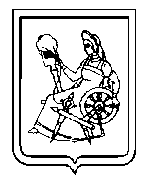 Администрация города ИвановаИвановской областиУПРАВЛЕНИЕ МУНИЦИПАЛЬНОГО ЗАКАЗА153000 , г. Иваново, пл. Революции, д. 6, тел. (4932) 59-45-33Управление благоустройства Администрации города Иванова ________________    ______________   М.П.                           подписьЧАСТЬ IОТКРЫТЫЙ АУКЦИОН В ЭЛЕКТРОННОЙ ФОРМЕРАЗДЕЛ I.1.Приглашение к участию в открытом аукционе в электронной форме3РАЗДЕЛ I.2.Общие условия проведения открытого аукциона в электронной форме4РАЗДЕЛ I.3.Информационная карта открытого аукциона в электронной форме27РАЗДЕЛ I.4.Рекомендуемые формы и документы для заполнения участниками размещения заказа35ЧАСТЬ IIПРОЕКТ КОНТРАКТА 38ЧАСТЬ IIIТЕХНИЧЕСКАЯ ЧАСТЬ 52№п/пСсылка на пункт Раздела 1.2. «Общие условия проведения открытых аукционов в электронной форме»Наименование пунктаТекст пояснений1Пункт 1.3.1Наименование Заказчика, контактная информацияУправление благоустройства Администрации                      города Иванова.Место нахождения, почтовый адрес: 153000, Российская Федерация, Ивановская область, Иваново г, пл. Революции, д. 6, оф.1203.Номер телефона/факса: (4932) 32-80-83.Адрес электронной почты: blag@ivgoradm.ru 2Пункт 1.3.1Наименование уполномоченного органа, контактная информацияАдминистрация города Иванова в лице управления муниципального заказа.Место нахождения, почтовый адрес: 153000, Российская Федерация, Ивановская область, Иваново г, пл. Революции, д. 6, к. 520 Номер телефона/факса: (4932) 59-45-33Адрес электронной почты: mz-kon@ivgoradm.ru3Пункт4.1.4Адрес электронной площадки в сети «Интернет»http://www.rts-tender.ru/ 4Пункт 1.4.1Вид и предмет аукционаОткрытый аукцион в электронной форме на право заключения муниципального контракта на выполнение  работ по содержанию, текущему ремонту сетей наружного освещения.Объем работ указан в части III «Техническая часть» документации об открытом аукционе в электронной форме. 5Пункт1.4.2Условия выполнения работРаботы должны быть выполнены в полном объеме, с соблюдением сроков и качества выполнения работ в соответствии с проектом контракта и условиями, изложенными в части III «Техническая часть» документации об открытом аукционе в электронной форме. Надлежащим образом выполненными работами считаются работы, выполненные с соблюдением технологии производства работ, сроков и произведенные в соответствии с правилами техники безопасности.6Пункт 1.4.2Место и сроки (периоды)  выполнения работМесто выполнения работ: Сети наружного освещения на территории г. Иваново, находящиеся в муниципальной собственности Сроки (периоды) выполнения работ: С момента заключения муниципального контракта, но не ранее чем с 01.01.2013 и до 30.06.20137Пункт 1.5.1Начальная (максимальная) цена контракта, руб.13 924 255,148Обоснование начальной (максимальной) цены контрактаОбоснование начальной (максимальной) цены контракта представлено в части III «Техническая часть» документации об открытом аукционе в электронной форме.9Сведения о валюте, используемой для формирования и расчетов с подрядчикамироссийский рубль10Порядок применения официального курса иностранной валюты к рублю, установленного ЦБ РФ и используемого при оплате заключенного контрактаНе предусмотрен11Пункт 1.5.2Порядок формирования  и возможность изменения цены контрактаЦена контракта формируется с учетом стоимости работ, материалов, необходимых для их выполнения и приобретаемых Подрядчиком, транспортных, накладных расходов, налогов с учетом НДС*, сборов и иных затрат, понесенных Подрядчиком при выполнении работ.Цена контракта является твердой и не может изменяться в ходе его исполнения, за исключением случаев, предусмотренных действующим законодательством РФ.Цена контракта может быть снижена по соглашению сторон без изменения предусмотренных контрактом объемов работ и иных условий исполнения контракта12Пункт 5.2.4Величина понижения начальной (максимальной) цены контракта («шаг аукциона»)«Шаг аукциона» составляет от 0,5 % до 5 % начальной (максимальной) цены контракта13Пункт 1.6.1Источник финансирования заказаБюджет города Иванова 14Пункт 1.6.2Форма, срок и порядок оплатыОплата производится по безналичному расчету за счет средств бюджета города Иванова.Расчет производится после подписания актов о приемке выполненных работ по фактически выполненным объемам работ, счетов-фактур, при условии, что работы выполнены надлежащим образом, по мере поступления финансовых средств из городского бюджета на эти цели до 31.12.2013.151.7.5Требования к участникам размещения заказаУчастник размещения заказа должен соответствовать следующим обязательным требованиям: 1) требованию о непроведении ликвидации участника размещения заказа – юридического лица и отсутствии решения арбитражного суда о признании участника размещения заказа – юридического лица, индивидуального предпринимателя банкротом и об открытии конкурсного производства;2) требованию о неприостановлении деятельности участника размещения заказа в порядке, предусмотренном Кодексом Российской Федерации об административных правонарушениях, на день подачи заявки на участие в аукционе;3) требованию об отсутствии у участника размещения заказа задолженности по начисленным налогам, сборам и иным обязательным платежам в бюджеты любого уровня или государственные внебюджетные фонды за прошедший календарный год, размер которой превышает 25 % балансовой стоимости активов участника размещения заказа по данным бухгалтерской отчетности за последний завершенный отчетный период. Участник размещения заказа считается соответствующим установленному требованию, в случае если он обжалует наличие указанной задолженности в соответствии с законодательством Российской Федерации и решение по такой жалобе на день рассмотрения заявки на участие в аукционе не принято;4) ) требованиям, устанавливаемым в соответствии с законодательством Российской Федерации к лицам, осуществляющим выполнение работ, являющихся предметом контракта:-наличие свидетельства, выданного саморегулируемой организацией в соответствии с требованиями действующего законодательства  о допуске к  работам, оказывающим влияние на безопасность объектов капитального строительства, выполнение которых является предметом контракта: работы по организации строительства, реконструкции и капитального ремонта привлекаемым застройщиком или заказчиком на основании договора юридическим лицом или индивидуальным предпринимателем (генеральным подрядчиком) согласно предмету контракта.161.7.5.6Дополнительные требования к участникам размещения  заказаОтсутствие в реестре недобросовестных поставщиков сведений об участниках размещения заказа.17Пункт 1.9.1Преимуществане установлены18Пункт 3.2.Требования к содержанию и составу заявки на участие в аукционе Заявка на участие в открытом аукционе в электронной форме должна состоять из двух частей.Первая часть заявки на участие в аукционе должна содержать:а) согласие участника размещения заказа на выполнение работ на условиях, предусмотренных документацией об открытом аукционе в электронной форме, в том числе означающее согласие на использование товара, указание на товарный знак которого содержится в документации об открытом аукционе, или согласие участника размещения заказа на выполнение работ на условиях, предусмотренных документацией об открытом аукционе в электронной форме, указание на товарный знак (его словесное обозначение) предлагаемого для использования товара и конкретные показатели этого товара, соответствующие значениям эквивалентности, установленным документацией об открытом аукционе в электронной форме, если участник размещения заказа предлагает для использования товар, который является эквивалентным товару, указанному в документации об открытом аукционе в электронной форме, при условии содержания в документации об открытом аукционе в электронной форме указания на товарный знак используемого товара, а также требования* о необходимости указания в заявке на участие в открытом аукционе в электронной форме на товарный знак;б) согласие участника размещения заказа на выполнение работ на условиях, предусмотренных документацией об открытом аукционе в электронной форме, а также конкретные показатели используемого товара, соответствующие значениям, установленным документацией об открытом аукционе в электронной форме, и указание на товарный знак (его словесное обозначение) (при его наличии) предлагаемого для использования товара, при условии отсутствия в документации об открытом аукционе в электронной форме указания на товарный знак используемого товара.* Участнику размещения заказа необходимо указать в заявке товарный знак товара, используемого при выполнении работ (при его наличии)Примечание: первую часть заявки рекомендуется представить по Форме № 1 раздела 1.4 части I «Открытый аукцион в электронной форме» документации об открытом аукционе в электронной форме.Вторая часть заявки на участие в аукционе должна содержать следующие документы и сведения:1. Фирменное наименование (наименование), сведения об организационно-правовой форме, о месте нахождения, почтовый адрес (для юридического лица), фамилию, имя, отчество, паспортные данные, сведения о месте жительства (для физического лица), номер контактного телефона, идентификационный номер налогоплательщика или в соответствии с законодательством соответствующего иностранного государства аналог идентификационного номера налогоплательщика (для иностранных лиц).Примечание: указанные сведения рекомендуется предоставить в виде анкеты участника размещения заказа (Форма № 2 раздела 1.4 части I «Открытый аукцион в электронной форме» документации об открытом аукционе в электронной форме).2. Решение об одобрении или о совершении крупной сделки либо копия такого решения в случае, если требование о необходимости наличия такого решения для совершения крупной сделки установлено законодательством РФ, учредительными документами юридического лица  и если для участника размещения заказа выполнение работ, являющихся предметом контракта или внесение денежных средств в качестве обеспечения заявки на участие в аукционе является крупной сделкой.Предоставление указанного решения не требуется в случае, если начальная (максимальная) цена контракта не превышает максимальную сумму сделки, предусмотренную решением об одобрении или о совершении сделок, предоставляемым для аккредитации участника размещения заказа на электронной площадке.3. Копию свидетельства, выданного саморегулируемой организацией в соответствии с требованиями действующего законодательства  о допуске к  работам, оказывающим влияние на безопасность объектов капитального строительства, выполнение которых является предметом контракта: работы по организации строительства, реконструкции и капитального ремонта привлекаемым застройщиком или заказчиком на основании договора юридическим лицом или индивидуальным предпринимателем (генеральным подрядчиком) согласно предмету контракта.19Пункт 4.1.5 Инструкция по заполнению и порядок подачи заявки на участие в открытом аукционе в электронной формеЧасти заявки на участие в аукционе, подаваемые участником размещения заказа, должны содержать сведения в соответствии с настоящей Информационной картой.Для участия в открытом аукционе в электронной форме участник размещения заказа, получивший аккредитацию на электронной площадке, подает заявку на участие в открытом аукционе в электронной форме оператору электронной площадки в форме двух электронных документов, подписанных электронной цифровой подписью лица, имеющего право действовать от имени участника размещения заказа. Указанные электронные документы подаются одновременно.Участник размещения заказа вправе подать только одну заявку на участие в открытом аукционе в электронной форме.20Пункт 4.4.1Размер обеспечения заявок на участие в аукционе5 % начальной (максимальной) цены контракта.Примечание: Участие в открытом аукционе в электронной форме возможно при наличии на счете участника размещения заказа, открытом для проведения операций по обеспечению участия в открытых аукционах, денежных средств, в отношении которых не осуществлено блокирование операций по счету, в размере не менее чем размер обеспечения заявки на участие в открытом аукционе в электронной форме, предусмотренный настоящей документацией.21Пункт2.2.4Дата начала и окончания предоставления разъяснений положений документации об открытом аукционе в электронной формеНачало предоставления разъяснений: 26.11.2012Окончание предоставления разъяснений: 11.12.201222Пункт 4.1.3Дата и время окончания срока подачи заявок на участие в открытом аукционе в электронной форме17.12.2012 до 09-0023Пункт 5.1.3Дата окончания срока рассмотрения первых частей заявок на участие в открытом аукционе в электронной форме18.12.201224Пункт 5.2.2Дата проведения аукциона21.12.201225Пункт 6.2.4,6.2.7.1Размер обеспечения исполнения обязательств по контракту10% начальной (максимальной) цены контракта25Пункт 6.2.4,6.2.7.1Реквизиты для перечисления обеспеченияГРКЦ ГУ банка России по Ивановской области г.Иваново40302810000005000036БИК 042406001л/сч 011.99.281.026Пункт 6.2Срок и порядок предоставления обеспечения исполнения контрактаКонтракт заключается только после предоставления победителем открытого аукциона в электронной форме заказчику безотзывной банковской гарантии или после передачи заказчику в залог денежных средств, в том числе в форме вклада (депозита), в размере обеспечения исполнения контракта, указанном в п. 24 настоящей информационной карты. Способ обеспечения исполнения контракта определяется участником открытого аукциона в электронной форме самостоятельно.При представлении лицом, с которым заключается муниципальный контракт, в качестве документа об обеспечении исполнения контракта банковской гарантии заказчик в сроки, установленные Законом о размещении заказов, вправе осуществить проверку представленной банковской гарантии, в том числе обратиться в соответствующий банк за подтверждением факта выдачи банковской гарантии и ее достоверности.Получение заказчиком информации о том, что лицом, с которым заключается контракт, представлено ненадлежащее обеспечение исполнения контракта, является основанием для признания такого лица уклонившимся от заключения контракта и рассмотрения вопроса о включении сведений о нем в реестр недобросовестных поставщиков.№п/пНаименование товара, товарный знак (словесное обозначение) (при наличии), используемого при выполнении работПоказатели товара12…1.Фирменное наименование (наименование) участника размещения заказа и сведения об организационно-правовой форме:(на основании Учредительных документов установленной формы, свидетельства о государственной регистрации, свидетельства о внесении записи в единый государственный реестр юридических лиц)2.Сведения о месте нахождения участника размещения заказаЮридический адрес: 3.Почтовый адрес участника размещения заказаАдрес:4.Номер контактного телефона (факса)5.ИНН участника размещения заказа или в соответствии с законодательством соответствующего иностранного государства аналог идентификационного номера налогоплательщика (для иностранных лиц)1.Фамилия, имя, отчество2.Паспортные данныесерия                 номервыдан3.Сведения о месте жительствеАдрес 4.Номер контактного телефона5.ИНН участника размещения заказа или в соответствии с законодательством соответствующего иностранного государства аналог идентификационного номера налогоплательщика (для иностранных лиц)№ п/пРаздел документации об открытом аукционе в электронной формеСсылка на пункт документации об открытом аукционе в электронной форме, положения которой следует разъяснитьСодержание запроса на разъяснение положений документации об открытом аукционе в электронной форме1234ЗаказчикНачальник управления благоустройства _______________________ А.В. СмирновПодрядчик______________________№п/пНаименование товара, товарный знак(словесное обозначение) (при наличии), используемого при выполнении работПоказатели товара12…№п/пНаименование товара, товарный знак, используемого при выполнении работТребуемые показатели товара1Анкерный зажимПредназначен для жесткого крепления СИП на магистрали и ответвлениях от магистрали, а также на ответвлениях к вводам в здания и сооружения. Зажимы обеспечивают необходимое натяжение провода в анкерном пролете линии. 2Анкерный кронштейн SO253 (или эквивалент)Используется для крепления анкерных и клиновых зажимов. Крепится к опоре двумя витками стальной ленты или болтами (шпильками). Выполнен из специального алюминиевого сплава.3Бандаж BIC 15.50 (или эквивалент)Предназначен для крепления СИП и кабелей к опорам или стенам зданий. Крепление фиксатора к стенам или опорам при помощи монтажной ленты или болта.
Крепление СИП и кабелей к фиксатору осуществляется с помощью стяжных хомутов.4Бандажный ремешок PER 15 (или эквивалент)Фасадные крепления предназначены для монтажа СИП как четырехпроводной системы, так и с изолированной несущей нейтралью вдоль стен.5Выключатель автоматическийПредназначены для защиты от перегрузок и коротких замыканий электрических цепей, оперативных включений и отключений указанных цепей.6Выключатель пакетный Пакетные выключатели предназначены для работы в электрических цепях напряжением до 380В переменного тока частотой 50, 60Гц и 400Гц и до 220В постоянного тока в качестве: вводных выключателей в цепях управления электроустановок распределения энергии; коммутационных аппаратов с ручным приводом для нечастых включений и отключений.7Гильза 54 N SF (или эквивалент)Применяются для соединения в пролетах проводов изолированных многопроволочных медных и алюминиевых проводов. Провода со снятой изоляцией вводятся в гильзу  до перегородки  и прессуются по разметке матрицами через изоляцию гильзы. Электрический контакт обеспечивается опрессовкой, а герметичность - эластомерным кольцом.8Гильза MJPT 50 (или эквивалент)Применяются для соединения в пролетах проводов изолированных многопроволочных медных и алюминиевых проводов. Провода со снятой изоляцией вводятся в гильзу  до перегородки  и прессуются по разметке матрицами через изоляцию гильзы. Электрический контакт обеспечивается опрессовкой, а герметичность - эластомерным кольцом.9Гильза MJPВ 16 (или эквивалент)Применяются для соединения в пролетах проводов изолированных многопроволочных медных и алюминиевых проводов. Провода со снятой изоляцией вводятся в гильзу  до перегородки  и прессуются по разметке матрицами через изоляцию гильзы. Электрический контакт обеспечивается опрессовкой, а герметичность - эластомерным кольцом.10Гильза фазовая MJPT 35 (или эквивалент)Применяются для соединения в пролетах проводов изолированных многопроволочных медных и алюминиевых проводов. Провода со снятой изоляцией вводятся в гильзу  до перегородки  и прессуются по разметке матрицами через изоляцию гильзы. Электрический контакт обеспечивается опрессовкой, а герметичность - эластомерным кольцом.11Гильза фазовая MJPTN 54 (или эквивалент)Применяются для соединения в пролетах проводов изолированных многопроволочных медных и алюминиевых проводов. Провода со снятой изоляцией вводятся в гильзу  до перегородки  и прессуются по разметке матрицами через изоляцию гильзы. Электрический контакт обеспечивается опрессовкой, а герметичность - эластомерным кольцом.12ДинрейкаУстройство для крепления различного электротехнического оборудования, такого как электроавтоматы, УЗО, контакторы, нулевые шины, коммутационные клеммы, розетки, звонки и т.п. 13Дроссель электрическийЭлектромагнитный пускорегулирующий аппарат (ПРА) для люминесцентных ламп.14Зажим WAGO 224-112 (или эквивалент)Клеммная колодка Wago 224-112 представляет из себя двухпроводной соединитель с боковым подключением проводов, предназначенный для продолжительной работы с различными типами электрооборудования. Оснащена двумя жилами, что позволяет подключить до 2 проводов одновременно15Зажим ЗНИ-70 (или эквивалент)Предназначен для безопасного и компактного подключения фазных, нулевых и защитных проводников различного сечения.16Зажим ответвительный slip 22.1 (или эквивалент)Зажимы изготовлены из коррозионостойкого сплава, прокалывающие зубья покрыты оловом. Форма зубцов препятствует проникновению влаги к жиле и предотвращает коррозию. 17зажим плашечный CD 35 (или эквивалент)Предназначен для соединения алюминиевых или стальных проводов. Выполнен из коррозионностойкого алюминиевого сплава. Снабжен двумя болтами.18Зажим плашечный SL 37.2 (или эквивалент)Применяются для соединения алюминиевых и медных проводников. Зажим изготовлен из коррозионностойкого алюминиевого сплава и покрыт оловом, болты - из стали горячей оцинковки. 19Зажим плашечный ПС-1-1 (или эквивалент)Зажимы соединительные плашечные типа ПС применяются для соединения стальных проводов и канатов при заземлении молниезащитных торсов на линиях электропередачи 35-110 кВ.20Зажим  PS-1500+LM (или эквивалент)Подвесные поддерживающие зажимы применяются для крепления СИП-2 на промежуточных опорах .21Зажим  РС-1500+LME (или эквивалент)Подвесные поддерживающие зажимы применяются для крепления СИП-2 на промежуточных опорах .22Зажим поддерживающий SO 69.95 (или эквивалент) Применяется для подвески самонесущих проводников на промежуточных и угловых опорах при углах поворота до 90 градусов. Изолированный несущий провод укладывается в канавку зажима и фиксируется с помощью гайки барашка. 23Зажим Р 72 (или эквивалент)Применяются для обеспечения надежного электрического контакта методом прокалывания изоляции жил на магистральной линии и зачисткой на ответвлении.24Зажим Р 95 (или эквивалент)Предназначены для соединения нулевой и токопроводящих жил на ответвлениях от магистрали (медных или алюминиевых).25Зажим Р645 (или эквивалент)Применяется для соединения СИП магистрали сечением не менее 6 не более 150 мм2 с изолированными жилами ответвлений сечением не менее 4 не более 35 мм2 (медь или алюминий).26Зажим соединительный ТТД 051 (или эквивалент)Применяются для обеспечения надежного электрического контакта методом прокалывания изоляции жил на магистральной линии и зачисткой на ответвлении.27Зажим соединительный ТТД 151 (или эквивалент)Применяются для обеспечения надежного электрического контакта методом прокалывания изоляции жил на магистральной линии и зачисткой на ответвлении.28Заземляющий проводник ЗПОбеспечивает защиту оборудования от поражения электрическим током. Принцип работы заключается в следующем: какая-либо точка сети, находящаяся под напряжением, соединяется с землей посредством проводника.29Закладная деталь (ОКГ) D159 H1,8m (или эквивалент)Закладные элементы фундаментов предназначены для организации на земляном полотне мест (фундаментов), на которые устанавливаются граненые опоры наружного освещения30Закладная деталь (ОКГ) Н1,2м (или эквивалент)Закладные элементы фундаментов предназначены для организации на земляном полотне мест (фундаментов), на которые устанавливаются граненые опоры наружного освещения31ИзолентаПредставляет собой изолирующий материал или диэлектрик, выполненный из пластифицированного поливинилхлорида с нанесенной на него клеевой основой.32Изолятор А-632 (или эквивалент)Предназначен для изоляции и крепления токоведущих частей в электрических аппаратах и распределительных устройствах номинальным напряжением сети не более 1000 В.33Изолятор А-635 (или эквивалент)Предназначен для изоляции и крепления токоведущих частей в электрических аппаратах и распределительных устройствах номинальным напряжением сети не более 1000 В.34Изолятор ТФ20 (или эквивалент)Применяются для крепления на них проводов и для изоляции их друг от друга, и от заземленных металлических мачт на линиях электропередачи в электрических сетях.35ИЗУ Т-70-700 с таймером (или эквивалент)Предназначено для совместной работы с магнитным баластом газоразрядных ламп высокого давления типа ДНаТ.36Кабель АВВГ 3х2,5Силовой алюминиевый предназначен для передачи и распределения электрической энергии в стационарных установках.37Кабель АВВГ 4х35Кабель АВВГ предназначен для передачи и распределения электроэнергии в стационарных установках на номинальное переменное напряжение.38Кабель АВВГ 4х4Кабель АВВГ предназначен для передачи и распределения электроэнергии в стационарных установках на номинальное переменное напряжение.39Кабель АВВГ 4х50Кабель АВВГ предназначен для передачи и распределения электроэнергии в стационарных установках на номинальное переменное напряжение.40Кабель ВВГ 4х6Кабель силовой для стационарной прокладки с пластмассовой изоляцией. Предназначен для передачи и распределения электрической энергии в стационарных установках.41Кабельный наконечник SAL (или эквивалент)Используются для подключения алюминиевых проводников к шинам распределительных щитов. Кабельные наконечники и соединители сделаны из коррозионностойкого алюминиевого сплава и покрыты оловом. 42Контактор КТ 6023Б УЗ 160А 220В (или эквивалент)Контакторы электромагнитные открытого исполнения с естественным воздушным охлаждением предназначены для включения и отключения приемников электрической энергии.43Катушка КТ6013 220В (или эквивалент)Катушки служат для управления контакторами при помощи подачи тока по цепи.44Катушка управления КМИКатушки служат для управления контакторами при помощи подачи тока по цепи управления Механизмы блокировки предназначены для механической блокировки реверсивных контакторов, исключая их одновременное включение.45Кожух защитный  SP 15 (или эквивалент)Применяются как защитные кожуха к зажимам. Кожуха устанавливаются дренажными отверстиями вниз для стока атмосферных осадков. Кожуха изготовлены из пластмассы стойкой к атмосферным воздействиям и ультрафиолетовому излучению.46Колпачок 3 Колпачки заполнены защитной смазкой и надеваются на концы проводников для предотвращения проникновения влаги в жилу проводника.47Колпачок 4Колпачки заполнены защитной смазкой и надеваются на концы проводников для предотвращения проникновения влаги в жилу проводника.48Колпачок СЕ 6-35 (или эквивалент)Используются для изоляции концов жил СИП. Колпачки изготовлены из пластичной синтетики.49Комплект пром подвески 54-14 (или эквивалент)Используется для подвески СИП-2 на промежуточных опорах и обеспечивает габаритные размеры ВЛ в пролетах.50Комплект промежуточной подвески ES1500E (или эквивалент)Используется для подвески СИП-2 на промежуточных опорах и обеспечивает габаритные размеры ВЛ в пролетах. Возможно применение на угловых опорах при углах поворота трассы до 900С. Комплект промежуточной подвески разборный.51Крепление фасадное  SF 50 (или эквивалент)Для прокладки СИП-2 и СИП-4 по стенам зданий и сооружений. Поставляется в комплекте со стяжным ремешком. Выполняет роль изолятора, так как выполнен из диэлектрического материала. Не содержит деталей, подверженных коррозии.52Крепление фасадное SC 93-6 (или эквивалент)Для прокладки СИП-2 и СИП-4 по стенам зданий и сооружений.53Крепление фасадное SО 90.1 (или эквивалент)Для прокладки СИП-2 и СИП-4 по стенам зданий и сооружений.54Кронштейн анкерный CS 10-3 (или эквивалент)Обеспечивает крепление анкерных зажимов типа PAC1500, DN35, PA1500, PA220055Кронштейн анкерный СА1500 (или эквивалент)Используется для крепления анкерных и клиновых зажимов. Крепится к опоре двумя витками стальной ленты или болтами (шпильками) диаметром не более . Выполнен из специального сплава.56Кронштейн для светильника УК-1 (или эквивалент)Используется для крепления светильников.57Кронштейн для светильника УК-4 (или эквивалент)Используется для крепления светильников58Кронштейн КС2 (или эквивалент)Используется для крепления анкерных и клиновых зажимов. Крепится к опоре двумя витками стальной ленты или болтами (шпильками ).59Крышка на трансформатор Т-0,66Предназначены для пломбирования выводов вторичной обмотки трансформаторов тока.60Крюк SOT 29.10 (или эквивалент)Используют для крепления к металлическим и железобетонным опорам. Имеет дополнительное отверстие для присоединения проводника заземления и удлиненую форму крюка61Лампа натриевая высокого давления типа ДНаТНатриевая лампа высокого давления с прозрачной трубчатой внешней колбой62Лампа ртутная дуговая типа ДРЛГазоразрядные ртутные лампы высокого давления, применяются для уличного освещения и освещения больших производственных площадей. Используются в сетях переменного тока напряжением 220 B и частотой 50 Гц. ДРЛ включается через пускорегулирующие аппараты (ПРА).63Лента SCT-19 (или эквивалент)Для восстановления изоляции проводов до 60 кВ. Изоляционная лента черного цвета с самосхватывающейся мастикой.64Лента SCT-20 (или эквивалент)Для восстановления изоляции проводов до 60 кВ. Изоляционная лента черного цвета с самосхватывающейся мастикой.65Лента стальная бандажная СОТ 37 (или эквивалент)Изготовлена из коррозионностойкой стали, имеет обработанную кромку обладает повышенной гибкостью, что значительно облегчает фиксацию ленты на опоре при помощи скрепы. Для крепления анкерных и подвесных кронштейнов, в один оборот вокруг опоры, на опорах связи, воздушных линий электропередачи различного класса напряжений, контактной сети железной дороги, элементах зданий и сооружений.66Металлическая лента F207 (или эквивалент)Изготовлена из коррозионностойкой стали, имеет обработанную кромку обладает повышенной гибкостью, что значительно облегчает фиксацию ленты на опоре при помощи скрепы. Для крепления анкерных и подвесных кронштейнов, в один оборот вокруг опоры, на опорах связи, воздушных линий электропередачи различного класса напряжений, контактной сети железной дороги, элементах зданий и сооружений.67Муфта термоусаживаемаяИспользуются для оконцевания многожильных силовых кабелей с бумажной пропитанной или пластмассовой изоляцией.68Наконечник 150/240 Предназначен для соединения проводов и кабелей с алюминиевыми и медными жилами.69Наконечник 16-8-6 Предназначен для соединения проводов и кабелей с алюминиевыми и медными жилами.70Наконечник 70/120 Предназначен для соединения проводов и кабелей с алюминиевыми и медными жилами.71Наконечник каб 35-240 (или эквивалент)Предназначен для соединения проводов и кабелей с алюминиевыми и медными жилами.72Наконечник НБ2-25/50 (или эквивалент)Предназначен для соединения проводов и кабелей с алюминиевыми и медными жилами.73Наконечник НД 35-50 (или эквивалент)Предназначен для соединения проводов и кабелей с алюминиевыми и медными жилами.74Ограничитель перенапряж ОПН-0,38Ограничители перенапряжений нелинейные с полимерной внешней изоляцией предназначены для защиты от коммутационных и атмосферных перенапряжений изоляции электрооборудования подстанций и сетей на классы напряжения 0,38 кВ и 0,66кВ.75Ограничитель перенапряж ОПНп-0,38/125АОграничители перенапряжений нелинейные с полимерной внешней изоляцией предназначены для защиты от коммутационных и атмосферных перенапряжений изоляции электрооборудования подстанций и сетей на классы напряжения 0,38 кВ и 0,66кВ.76Опора железобетонная СВ-110Стойки железобетонные предварительно напряженные для опор ЛЭП СВ 110 напряжением 0,38 кВ и от 6 до 10 кВ включительно, предназначенные для применения при расчетной температуре наружного воздуха (средней температуре воздуха наиболее холодной пятидневки района строительства) до минус 55 °С включительно, сейсмичностью до 7 баллов включительно.77Опора ОГКГраненные конические металлические опоры освещения.78Предохранитель ПН 2-100а (или эквивалент)Предназначены для защиты электрооборудования промышленных установок и электрических сетей трехфазного переменного тока и цепей постоянного тока при перегрузках и коротких замыканиях. 79Предохранитель ПН-100 (или эквивалент)Предназначены для защиты электрооборудования промышленных установок и электрических сетей трехфазного переменного тока и цепей постоянного тока при перегрузках и коротких замыканиях. 80Предохранитель ПН2-250а (или эквивалент)Предназначены для защиты электрооборудования промышленных установок и электрических сетей трехфазного переменного тока и цепей постоянного тока при перегрузках и коротких замыканиях. 81Провод А 25Провода состоят из стального сердечника и алюминиевых проволок, скрученных правильной скруткой с направлением скрутки соседних повивов в противоположные стороны, причем наружный повив имеет правое направление скрутки. Предназначен для передачи электрической энергии в воздушных электрических сетях, в атмосфере воздуха типов I и II82Провод А 35Провода состоят из стального сердечника и алюминиевых проволок, скрученных правильной скруткой с направлением скрутки соседних повивов в противоположные стороны, причем наружный повив имеет правое направление скрутки. Предназначен для передачи электрической энергии в воздушных электрических сетях, в атмосфере воздуха типов I и II83Провод АПВ-16Провод с поливинилхлоридной изоляцией. Токопроводящая жила однопроволочная алюминиевая. Применяется для прокладки в стальных трубах, пустотных каналах строительных конструкций, монтажных и осветительных сетей.84Провод АПВ-25Провод с поливинилхлоридной изоляцией. Токопроводящая жила однопроволочная алюминиевая. Применяется для прокладки в стальных трубах, пустотных каналах строительных конструкций, монтажных и осветительных сетей.85Провод АПУНП 3х2,5Предназначен для неподвижной прокладки в ремонтных целях, в осветительных сетях напряжением до 250 В переменного тока частоты 50 Гц. Жила - мягкая алюминиевая проволока. Изоляция - ПВХ пластикат. Оболочка - ПВХ пластикат.86Провод ПВ 1х1,0Провод ПВ1 имеет сплошную однопроволочную медную жилу  в одинарной изоляции из ПВХ пластиката. ПВ-1 предназначен для прокладки по земле, в трубах, каналах и в пустотных строительных конструкциях, для монтажа электрических цепей и электрооборудования.87Провод ПВ 3х1,0Провод ПВ 3 с медной, многопроволочной жилой и ПВХ изоляцией. Выпускается разных цветов. Провод (кабель) имеет повышенную гибкость.88Провод ПВС 3х2,5 мм2Провод соединительный типа ПВС с поливинилхлоридной изоляцией на номинальное напряжение до 380/660 В ГОСТ 7399-97. Состоит из скрученных между собой медных жил различных цветов с изоляцией. Пожароустойчив, не распространяет горение, устойчив к внешним воздействиям. Обладает высокой надежностью, легко монтируется и имеет невысокую цену.Номинальное напряжение провода ПВС 3х2,5 - 380 В. Температура окружающей среды при эксплуатации ПВС 3х2,5: от -25°С до +40°С. Относительная влажность воздуха (при температуре до +35°С) - 98%. Предельная длительно допустимая рабочая температура жил +70°С. 89Провод ПУНП 2х2,5Токопроводящая жила - медная, круглой формы однопроволочная. Изоляция - из ПВХ пластиката. Используется для неподвижной прокладки в осветительных сетях.90Провод ПУНП 3х1,5Провод плоский с медными жилами с пластмассовой изоляцией и оболочкой из поливинилхлоридного пластиката. Предназначен для неподвижной прокладки в осветительных сетях.91Провод ПУНП 3х2,5Провод плоский с медными жилами с пластмассовой изоляцией и оболочкой из поливинилхлоридного пластиката. Предназначен для неподвижной прокладки в осветительных сетях.92Провод СИП 2 3х35+1х50С изоляцией из сшитого светостабилизированного полиэтилена. Провод предназначен для магистральных воздушных линий электропередачи (ВЛ) и линейных ответвлений от ВЛ.93Провод СИП 2 3х35+50+2х16С изоляцией из сшитого светостабилизированного полиэтилена. Провод предназначен для магистральных воздушных линий электропередачи (ВЛ) и линейных ответвлений от ВЛ.94Провод СИП 2А 3х16+1х25С изоляцией из сшитого светостабилизированного полиэтилена. Провод предназначен для магистральных воздушных линий электропередачи (ВЛ) и линейных ответвлений от ВЛ.95Провод СИП 2А 3х35+1х54,6 мм2С изоляцией из сшитого светостабилизированного полиэтилена. Провод предназначен для магистральных воздушных линий электропередачи (ВЛ) и линейных ответвлений от ВЛ. На номинальное напряжение 0,6/1 кВ частотой 50 Гц.96Провод СИП 2А 3х35+54,6+1х16С изоляцией из сшитого светостабилизированного полиэтилена. Провод предназначен для магистральных воздушных линий электропередачи (ВЛ) и линейных ответвлений от ВЛ.97Провод СИП 4 2х16С изоляцией из сшитого светостабилизированного полиэтилена. Провод предназначен для магистральных воздушных линий электропередачи (ВЛ) и линейных ответвлений от ВЛ.98Провод СИП 4 2х25С изоляцией из сшитого светостабилизированного полиэтилена. Провод предназначен для магистральных воздушных линий электропередачи (ВЛ) и линейных ответвлений от ВЛ.99Проволока 6,0, 8,0 ок т/о ГОСТ 3282/74Проволока стальная низкоуглеродистая, вязальная, оцинкованная.100Пускатель КМИДля управления АД с КЗ ротором, Для коммутации цепей.101Ремешок ССI 9-180 (или эквивалент)Используются для скрепления пучка СИП. Позволяют обеспечить необходимую фиксацию пучка СИП на протяжении всего срока службы провода. Устойчивы к ультрафиолетовому излучению, к озону, к щелочам, кислотам, маслам, жирам, углеводородам и т.д.102Ремешок ССI 9-265  (или эквивалент)Используются для скрепления пучка СИП. Позволяют обеспечить необходимую фиксацию пучка СИП на протяжении всего срока службы провода. Устойчивы к ультрафиолетовому излучению, к озону, к щелочам, кислотам, маслам, жирам, углеводородам и т.д.103РубильникПредназначен для пропускания номинальных токов, включения и отключения без нагрузки электрических цепей в устройствах распределения электрической энергии.104Светильник ЖКУ-40-100Номинальная частота: 50Гц; Напряжение: 220±10%  Вольт; Номинальная мощность лампы: 100 Вт; Коэффициент полезного действия: не менее 72%; Коэффициент мощности: не менее 0,78;Степень защиты: IP 54; Масса: не более 104Светильник ЖКУ-40-150Номинальная частота: 50Гц; Напряжение: 220±10%  Вольт; Номинальная мощность лампы: 150 Вт; Коэффициент полезного действия: не менее 72%; Коэффициент мощности: не менее 0,78; Степень защиты: IP 54; Масса: не более 104Светильник ЖКУ-40-250Номинальная частота: 50Гц; Напряжение: 220±10%  Вольт; Номинальная мощность лампы: 250 Вт; Коэффициент полезного действия: не менее 72%; Коэффициент мощности: не менее 0,78; Степень защиты: IP 54; Масса: не более 105Скрепа CF-20 (или эквивалент)Скрепа монтажная предназначена для фиксирования узла крепления, выполняемого стальной лентой монтажной  при монтаже арматуры (кронштейнов) СИП на железобетонных, деревянных и металлических опорах воздушных линий электропередачи. Толщина не менее   106Скрепа бугель NB 20 (или эквивалент)Скрепа монтажная предназначена для фиксирования узла крепления, выполняемого стальной лентой монтажной  при монтаже арматуры (кронштейнов) СИП на железобетонных, деревянных и металлических опорах воздушных линий электропередачи. Толщина не менее    107Скрепа для крепления ленты СМ20 или А20 (или эквивалент)Скрепа монтажная предназначена для фиксирования узла крепления, выполняемого стальной лентой монтажной  при монтаже арматуры (кронштейнов) СИП на железобетонных, деревянных и металлических опорах воздушных линий электропередачи.   Скрепа изготовлена из коррозионостойкой нержавеющей стали толщиной не менее .108Скрепа СОТ 36 (или эквивалент)Скрепа монтажная предназначена для фиксирования узла крепления, выполняемого стальной лентой монтажной  при монтаже арматуры (кронштейнов) СИП на железобетонных, деревянных и металлических опорах воздушных линий электропередачи.   Скрепа изготовлена из коррозионостойкой нержавеющей стали толщиной не менее .109Стяжной хомут Е778 (или эквивалент)Используются для стяжки пучков проводов СИП и крепления к арматуре. Хотуты монтируются с помощью инструмента RIL9. 110Счетчик Меркурий 230 ART-03 (или эквивалент)Счетчики для учета активной и реактивной электрической энергии и мощности в одном направлении в трехфазных 3-х и 4-х проводных сетях переменного тока частотой 50 Гц через измерительные трансформаторы или непосредственно с возможностью тарифного учёта по зонам суток, учёта потерь и передачи измерений и накопленной информации об энергопотреблении по цифровым интерфейсным каналам.Номинальное напряжение: 3*230/400 В; Номинальный/максимальный ток: 5/7,5 А; Класс точности активной энергии 0.5; Класс точности реактивной энергии 1.0111Траверса 0,4кВтСлужит для крепления проводов линий электроснабжения.112Траверса ТН-9 с хомутом (или эквивалент)Служит для крепления проводов линий электроснабжения.113Траверса ТН-9 уголок 50 (или эквивалент)Служит для крепления проводов линий электроснабжения.114Хомут Х-12 (или эквивалент)Предназначен для предотвращения разделения скрученных в пучок проводов СИП.115Хомут Х-16 (или эквивалент)Предназначен для предотвращения разделения скрученных в пучок проводов СИП.116Хомут MQS 100-120 (или эквивалент)Изготовлен из настоящей высококачественной нержавеющей стали. В конструкции используется принцип "распорного" соединения замка в ленте, исключающей его деформацию при больших усилиях затяжки.117Шкаф управления уличным освещением И710Сварную металлоконструкция напольного исполнения с козырьком над дверью. Степень защиты шкафа IP00 – со стороны дна, IP54 – с других сторон. Внутри щита установлена монтажная панель с аппаратурой. Ввод в щит осуществляется снизу.